ФЕДЕРАЛЬНОЕ АГЕНТСТВО НАУЧНЫХ ОРГАНИЗАЦИЙ 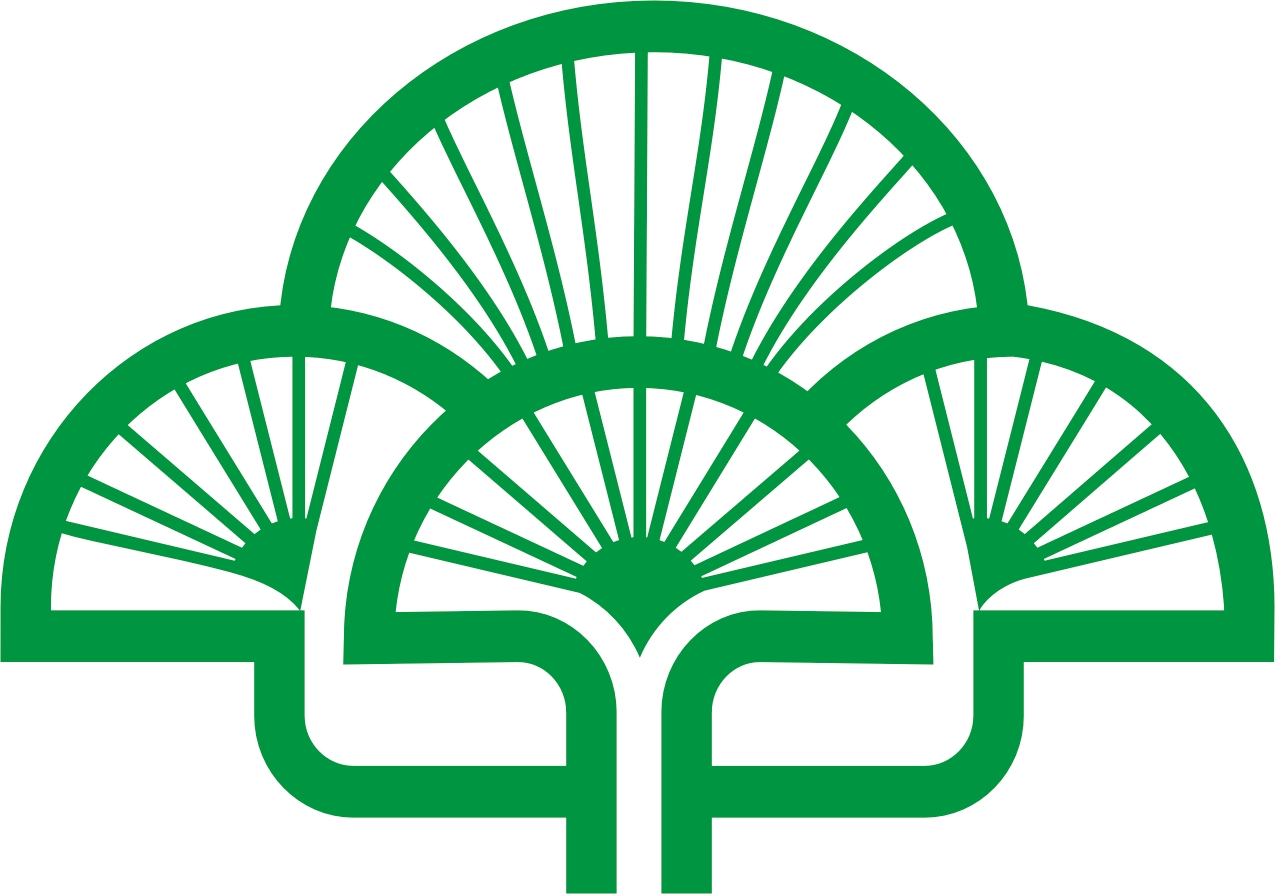 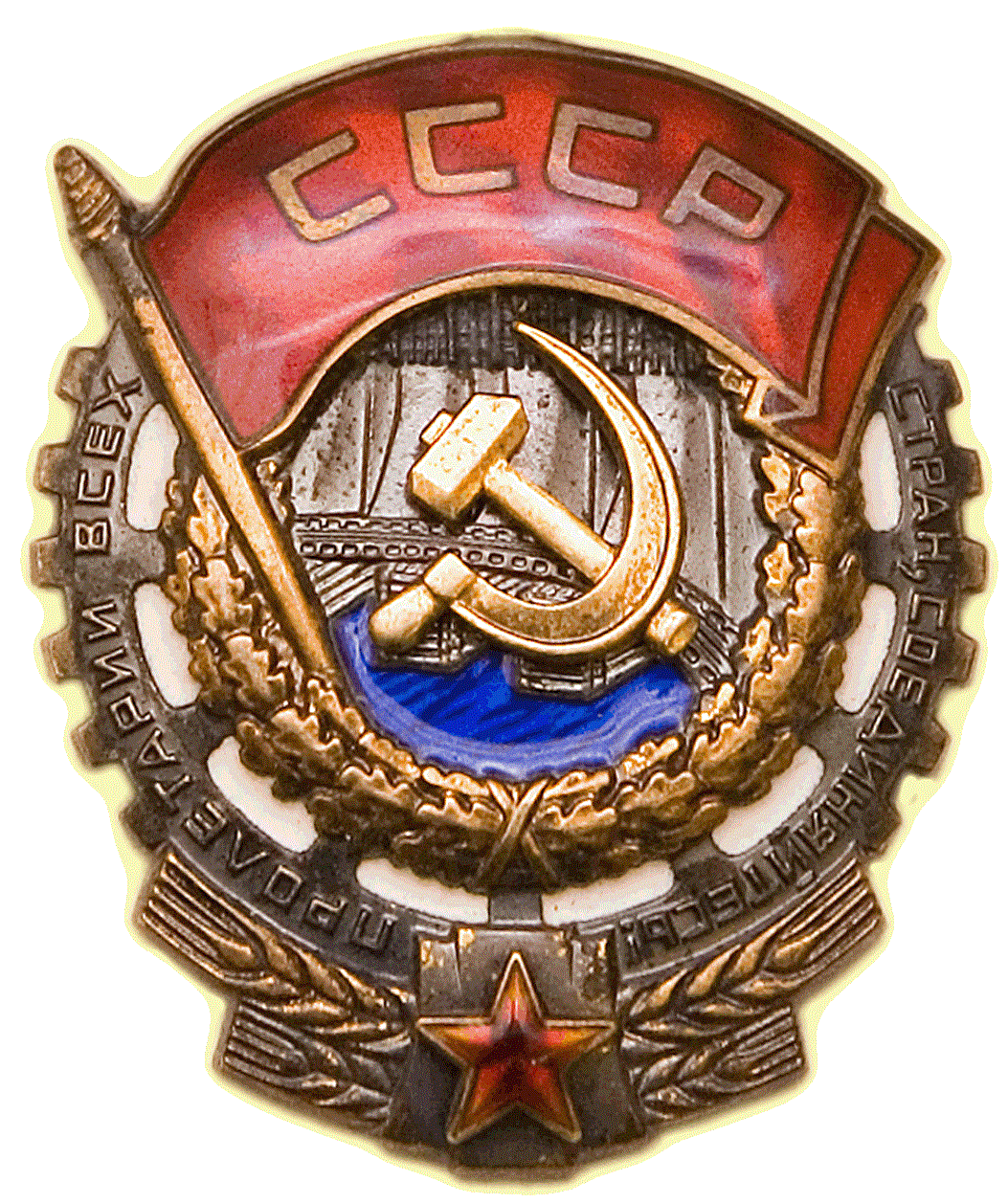 УтверждаюДиректор ФГБУН «НБС-ННЦ»________________ Плугатарь Ю.В."16" марта 2018 г.КОНКУРСНАЯ ДОКУМЕНТАЦИЯНаименование открытого конкурса в электронной форме:на право заключения договора на «Выполнение работпо модернизации коллекционно – селекционных участков отдела плодовых культур (Часть 2) (Этап 2) в рамках выполнения работ по гранту РНФ ФГБУН «НБС-ННЦ»г. Ялта, 2018 г.ЧАСТЬ I. ОБЩИЕ УСЛОВИЯ ПРОВДЕНИЯ ОТКРЫТОГО КОНКУРСАЧАСТЬ I. КОНКУРСРАЗДЕЛ I. ОБЩИЕ УСЛОВИЯ ПРОВЕДЕНИЯ КОНКУРСАТЕРМИНЫ, ИСПОЛЬЗУЕМЫЕ В КОНКУРСНОЙ ДОКУМЕНТАЦИИЗаказчик – Федеральное государственное бюджетное учреждение науки «Ордена Трудового Красного Знамени Никитский ботанический сад - Национальный научный центр РАН» (ФГБУН «НБС-ННЦ»).Закупка – процедура приобретения Заказчиком товаров, работ, услуг.Открытый конкурс – конкурентная закупка, при которой Комиссия по размещению заказа (Комиссия по закупке) на основании критериев и порядка оценки, установленных в Документации о закупке, определяет Участника закупки, предложившего лучшие условия исполнения договора по правилам и в порядке, установленном в Документации о закупке. Договор – документ, заключенный Заказчиком в целях приобретения товаров, работ, услуг по результатам закупки (открытого конкурса).Документация о закупке (Конкурсная документация) – комплект документов, содержащий полную информацию о предмете, условиях участия и правилах проведения закупки (открытого конкурса), правилах подготовки, оформления и подачи предложения Участником закупки, правилах выбора поставщика (подрядчика, исполнителя), а также об условиях заключаемого по результатам закупки (открытого конкурса) договора(ов).Начальная (максимальная) цена договора – предельно допустимая цена договора, определяемая Заказчиком в Документации о закупке.Претендент – лицо, заинтересованное в участии в закупке (в открытом конкурсе).Участник закупки (открытого конкурса) – лицо, выразившее заинтересованность в участии в закупке (в открытом конкурсе), в отношении размещенной Заказчиком информации о закупке товаров, работ, услуг и чья заявка принята Заказчиком для участия в закупке (в открытом конкурсе).Заявка на участие в закупке (в открытом конкурсе) – комплект документов, содержащий предложение Участника закупки, направленное Заказчику по форме и в порядке, установленном Документацией о закупке. Комиссия по размещению заказа (Комиссия по закупке) – коллегиальный орган, созданный от имени Заказчика для осуществления функций, необходимых при проведении закупки, в том числе выбора победителя по проведенным закупкам. Единая информационная система в сфере закупок (официальный сайт ЕИС) – официальный сайт для размещения информации о закупках отдельными видами юридических лиц в информационно - телекоммуникационной сети «Интернет» (www.zakupki.gov.ru).Победитель закупки (открытого конкурса) – Участник закупки (открытого конкурса), предложение которого признано Комиссией по размещению заказа (Комиссией по закупке) как лучшее в соответствии с условиями Документации о закупке.Отсканированный оригинал документа – отсканированный первый экземпляр документа, имеющего юридическую силу.1. Нормативно-правовое регулирование1.1. Нормативно-правовое регулирование размещения заказов на поставки товаров, выполнение работ, оказание услуг для нужд Федерального государственного бюджетного учреждения науки «Ордена Трудового Красного Знамени Никитский ботанический сад – Национальный научный центр РАН» основывается на положениях Гражданского кодекса Российской Федерации, Федерального закона Российской Федерации от 26 июля 2006 года №135-ФЗ «О защите конкуренции», Федерального закона Российской Федерации от 18 июля 2011 года № 223-ФЗ «О закупках товаров, работ, услуг отдельными видами юридических лиц» и иных федеральных законов и нормативных правовых актов, регулирующих отношения, связанные с размещением заказов.1.2. Настоящий открытый конкурс в электронной форме (далее – открытый конкурс, конкурс) проводится в соответствии с Положением о закупках товаров, работ, услуг для нужд Федерального государственного бюджетного учреждения науки «Ордена Трудового Красного Знамени Никитский ботанический сад – Национальный научный центр РАН» в редакции, действующей на дату размещения извещения о проведении конкурса на сайте http://www.zakupki.gov.ru.2. Характеристика и объем выполняемых работ, оказываемых услуг. Место и сроки выполнения работ, оказания услуг. 2.1. Учреждение выберет Подрядчика, характеристика и количество (объем) работ о которых содержится в Технической части (Часть III) настоящей Конкурсной документации, в соответствии с процедурами и условиями, приведенными в Конкурсной документации, в том числе в проекте Договора (Часть II) настоящей Конкурсной документации.2.2. Победитель открытого конкурса должен будет выполнить работы, входящие в предмет договора, по адресу и в сроки, указанные в Технической части (Часть III) Конкурсной документации, по цене, указанной в его заявке на участие в открытом конкурсе (далее – Заявка). 2.3. Требования к качеству, техническим характеристикам товаров (работ, услуг) требования к их безопасности, требования к функциональным характеристикам (потребительским свойствам) товаров, требования к размерам, упаковке, отгрузке товара, требования к результатам работ и иные показатели, связанные с определением соответствия поставляемого товара (выполняемых работ, оказываемых услуг) потребностям Учреждения указаны в Технической части (Часть III) настоящей Конкурсной документации.3. Сведения о начальной (максимальной) цене договора3.1. Начальная (максимальная) цена договора: 8 624 574,00 (восемь миллионов шестьсот двадцать четыре тысячи пятьсот семьдесят четыре) рубля 00 копеек, в том числе НДС. Данная цена не может быть превышена при заключении договора по итогам открытого конкурса. Цена Договора включает в себя все расходы Подрядчика по выполнению договора в соответствии с видами работ, предусмотренными Техническим заданием, в том числе по уплате всех налогов и сборов, сертификацию, транспортных расходов, расходов на запасные части и т.д.4. Требования к участникам закупки4.1. В настоящем открытом конкурсе может принять участие любое юридическое лицо или несколько юридических лиц, выступающих на стороне одного участника закупки, независимо от организационно-правовой формы, формы собственности, места нахождения и места происхождения капитала либо любое физическое лицо или несколько физических лиц, выступающих на стороне одного участника закупки, в том числе индивидуальный предприниматель или несколько индивидуальных предпринимателей, выступающих на стороне одного участника закупки.4.2. Общеобязательные требования к участникам закупок:4.2.1.	 соответствие участников закупки требованиям, устанавливаемым в соответствии с законодательством Российской Федерации к лицам, осуществляющим поставки товаров, выполнение работ, оказание услуг, являющихся предметом открытого конкурса в электронной форме; непроведение ликвидации участника закупки - юридического лица и отсутствие решения арбитражного суда о признании участника закупки - юридического лица, индивидуального предпринимателя банкротом и об открытии конкурсного производства; неприостановление деятельности участника закупки в порядке, предусмотренном Кодексом Российской Федерации об административных правонарушениях; отсутствие у участника закупки недоимки по налогам, сборам, задолженности по иным обязательным платежам в бюджеты бюджетной системы Российской Федерации (за исключением сумм, на которые предоставлены отсрочка, рассрочка, инвестиционный налоговый кредит в соответствии с законодательством Российской Федерации о налогах и сборах, которые реструктурированы в соответствии с законодательством Российской Федерации, по которым имеется вступившее в законную силу решение суда о признании обязанности заявителя по уплате этих сумм исполненной или которые признаны безнадежными к взысканию в соответствии с законодательством Российской Федерации о налогах и сборах) за прошедший календарный год, размер которых превышает двадцать пять процентов балансовой стоимости активов участника закупки, по данным бухгалтерской отчетности за последний отчетный период; отсутствие у участника закупки - физического лица либо у руководителя, членов коллегиального исполнительного органа или главного бухгалтера юридического лица - участника закупки судимости за преступления в сфере экономики (за исключением лиц, у которых такая судимость погашена или снята), а также неприменение в отношении указанных физических лиц наказания в виде лишения права занимать определенные должности или заниматься определенной деятельностью, которые связаны с поставкой товара, выполнением работы, оказанием услуги, являющихся предметом осуществляемой закупки, и административного наказания в виде дисквалификации; отсутствие между участником закупки и Заказчиком конфликта интересов, под которым понимаются случаи, при которых руководитель Заказчика, член закупочной комиссии, состоят в браке с физическими лицами, являющимися выгодоприобретателями, единоличным исполнительным органом хозяйственного общества (директором, генеральным директором, управляющим, президентом и другими), членами коллегиального исполнительного органа хозяйственного общества, руководителем (директором, генеральным директором) учреждения или унитарного предприятия либо иными органами управления юридических лиц - участников закупки, с физическими лицами, в том числе зарегистрированными в качестве индивидуального предпринимателя, - участниками закупки либо являются близкими родственниками (родственниками по прямой восходящей и нисходящей линии (родителями и детьми, дедушкой, бабушкой и внуками), полнородными и неполнородными (имеющими общих отца или мать) братьями и сестрами), усыновителями или усыновленными указанных физических лиц; отсутствие сведений об участнике закупки в реестре недобросовестных поставщиков, предусмотренном Федеральным законом № 223-ФЗ; отсутствие сведений об участниках закупки в реестре недобросовестных поставщиков, предусмотренном Федеральным законом № 44-ФЗ, в том числе информации об учредителях, о членах коллегиального исполнительного органа, лице, исполняющем функции единоличного исполнительного органа участника закупки.4.3. Запреты, сязанные с примененеием национального режима, в отношении Участников, предусмотренных Конкурсной документацией: не установлены.4.4. Участникам, предлагающим товары, российского производства, работы, услуги (в отношении работ и услуг применяется правило о стране происхождения участника закупки), предоставляется приоритет в соответствии с Постановлением Правительства Российской Федерации от 16 сентября 2016 г. № 925 «О приоритете товаров российского происхождения, работ, услуг, выполняемых, оказываемых российскими лицами, по отношению к товарам, происходящим из иностранного государства, работам, услугам, выполняемым, оказываемым иностранными лицами».5. Привлечение соисполнителей	(субподрядчиков)5.1. Участник закупки может для выполнения работ по предмету открытого конкурса в электронной форме привлечь субпоставщиков (субподрядчиков/соисполнителей) при условии, представления в составе Заявки доказательств того, что каждый из привлекаемых субподрядчиков (соисполнителей, субпоставщиков):а) осведомлен и согласен с привлечением его в качестве субподрядчика, соисполнителя, субпоставщика;б) согласен с выделяемым ему перечнем, объемами, сроками и стоимостью поставки товара, выполнения работ, оказания услуг;в) отвечает требованиям, установленным Учреждением в документации открытого конкурса в соответствии с пп. 4.1 - 4.3. настоящего Раздела Конкурсной документации в объеме поставляемых товаров, выполняемых работ, оказываемых услуг субподрядчиком (соисполнителем, субпоставщиком).5.2. Требования к участникам закупок, предусмотренные пп. 4.2 - 4.3. настоящего Раздела Конкурсной документации также установлены к соисполнителям (субподрядчикам, субпоставщикам), привлекаемым участником закупок для исполнения договора. 6. Разъяснение положений Конкурсной документации и внесение в нее изменений6.1. Конкурсная документация размещена на официальном сайте www.zakupki.gov.ru и сайте электронной торговой площадки (далее — ЭТП) https://torgi82.ru. Со дня размещения на официальном сайте и сайте ЭТП извещения об открытом конкурсе Учреждение на основании заявления любого заинтересованного лица, поданного в письменной форме на бумажном носителе, в течение двух рабочих дней со дня получения соответствующего заявления обязан предоставить такому лицу документацию об открытом конкурсе.6.2. Любой участник закупки вправе направить Заказчику запрос о разъяснении положений конкурсной документации с указанием адреса электронной почты участника закупки для получения разъяснений конкурсной документации. В течение двух рабочих дней со дня поступления указанного запроса Заказчик направляет в форме электронного документа разъяснения положений конкурсной документации, если указанный запрос поступил к Заказчику не позднее чем за пять дней до дня окончания подачи заявок на участие в конкурсе. В течение одного рабочего дня с даты направления разъяснений положений конкурсной документации такие разъяснения должны быть размещены Заказчиком в единой информационной системе с указанием предмета запроса, но без указания лица, от которого поступил запрос. Разъяснения положений конкурсной документации могут быть даны Учреждением по собственной инициативе не позднее, чем за два дня до окончания срока подачи заявок на участие в конкурсе. Не позднее чем в течение одного рабочего дня со дня подписания указанных разъяснений уполномоченным лицом Заказчика такие разъяснения размещаются Заказчиком в единой информационной системе на сайтеДанные запросы от участника закупки направляются оператору ЭТП в соответствии с её порядком и регламентом функционирования. Дата начала предоставления разъяснений Конкурсной документации «16» марта 2018 года. Дата окончания предоставления запроса о разъяснениях конкурсной Документации «01» апреля 2018 года. 6.3. Учреждение по собственной инициативе или в соответствии с запросом участника закупки вправе принять решение о внесении изменений в извещение о проведении открытого конкурса и Конкурсную документацию. Изменение предмета открытого конкурса не допускается. Изменения, вносимые в извещение о проведении открытого конкурса, Конкурсную документацию размещаются Учреждением на сайте http://zakupki.gov.ru и сайте ЭТП не позднее чем в течение одного рабочего дня со дня принятия решения о внесении указанных изменений, но не позднее двух дней до даты окончания подачи Заявок на участие в открытом конкурсе. В случае, если изменения в извещение о проведении открытого конкурса, конкурсную документацию внесены и размещены Заказчиком в единой информационной системе позднее чем за пятнадцать дней до даты окончания подачи заявок на участие в конкурсе, срок подачи заявок на участие в конкурсе должен быть продлен так, чтобы со дня размещения в единой информационной системе внесенных в извещение о проведении конкурса, конкурсную документацию изменений до даты окончания подачи заявок на участие в закупке такой срок составлял не менее чем пятнадцать дней.7. Форма Заявки7.1. Участник закупки подает заявку на участие в конкурсе в форме электронного документа в соответствии с порядком и регламентом работы ЭТП.8. Язык документов, входящих в состав Заявки 8.1. Заявка, все документы и корреспонденция между Учреждением и участником закупки, относящиеся к Заявке, должны быть составлены на русском языке. Документы на иностранном языке, входящие в состав Заявки, должны сопровождаться точным переводом на русский язык, заверенным в соответствии с законодательством и международными договорами Российской Федерации.9. Требования к содержанию документов, входящих в состав Заявки 9.1. Заявка, подготовленная по формам, представленным в Разделе I.1. настоящей Конкурсной документации должна содержать согласие участника закупки на выполнение работ, оказание услуг на условиях, предусмотренных Конкурсной документацией, а также следующие:1) сведения и документы об участнике закупке, подавшем Заявку:а)	Заявку, подготовленную по форме I.1.1. Раздела I.1. настоящей Конкурсной документации, содержащую в обязательном порядке фирменное наименование (наименование), сведения об организационно-правовой форме, о месте нахождения, почтовый адрес (для юридического лица), фамилия, имя, отчество, паспортные данные, сведения о месте жительства (для физического лица), номер контактного телефона, адрес электронной почты, а также информацию о функциональных, качественных и количественных характеристиках товаров, объеме и характеристиках работ, услуг, сроках исполнения договора, сроках гарантии, стоимости и прочих существенных условиях договора;б)	Анкету Участника закупки по форме I.1.5. Раздела I.1;в)	Декларацию о соответствии Участника закупки требованиям Документации о закупке по форме I.1.4. Раздела I.1;г)	отсканированный оригинал или нотариально заверенной копии выписки из Единого государственного реестра юридических лиц (Единого государственного реестра индивидуальных предпринимателей), полученной не ранее чем за три месяца до дня размещения в единой информационной системе извещения о закупке;д)	отсканированный оригинал или копию документа, подтверждающего в соответствии с законодательством Российской Федерации и учредительными документами участника закупки полномочия лица на осуществление действий от имени юридического лица (решение о назначении или об избрании либо приказа о назначении физического лица на должность, в соответствии с которым такое физическое лицо обладает правом действовать от имени участника закупки и лица, выступающего на стороне участника закупки без доверенности (далее для целей настоящего раздела - руководитель). В случае, если от имени юридического лица действует иное лицо, заявка на участие в конкурсе должна содержать также соответствующую доверенность, подписанную руководителем юридического лица или уполномоченным этим руководителем лицом, либо нотариально заверенную копию такой доверенности. В случае, если указанная доверенность подписана лицом, уполномоченным руководителем, заявка на участие в конкурсе должна содержать также документ, подтверждающий полномочия такого лица. Указанная в настоящем пункте доверенность должна быть составлена по форме I.1.6. Раздела I.1. настоящей Конкурсной документации (в случае, если соответствующие документы подписываются от имени Участника лицом, не имеющим права действовать без соответствующей доверенности).е)	отсканированная копия учредительных документов участника закупки в действующей редакции (для юридических лиц), надлежащим образом заверенный перевод на русский язык учредительных документов иностранного юридического лица в соответствии с законодательством соответствующего государства (для иностранного юридического лица);ж)	отсканированная копия свидетельства о постановке на налоговый учёт;з) отсканированная копия свидетельства о государственной регистрации (для юридических лиц и индивидуальных предпринимателей) или лист записи ЕГРЮЛ (ЕГРИП);и)	отсканированный оригинал решения об одобрении крупной сделки, если требование о необходимости наличия такого решения для совершения крупной сделки установлено законодательством Российской Федерации, учредительными документами юридического лица и если для участника закупки поставка товаров, выполнение работ, оказание услуг, являющихся предметом договора, или предоставление обеспечения заявки на участие в конкурсе, обеспечения исполнения договора являются крупной сделкой, либо заявление за подписью уполномоченного лица участника закупки о том, что данные сделки не являются для участника закупки крупными сделками и (или) не требуют принятия решения об их одобрении (совершении).й) согласие на обработку персональных данных (составляется в отношении физических лиц, чьи персональные данные предоставляются в составе заявки).2) Техническое предложение участника закупки по форме I.1.3. Раздела I.1. настоящей Конкурсной документации с указанием наименования и конкретных характеристик поставляемых товаров, работ, услуг;3) Для подтверждения соответствия субподрядчиков (соисполнителей, субпоставщиков) (при наличии субподрядчиков (соисполнителей, субпоставщиков)), о которых должны быть указаны сведения в соответствии с закупочной документацией:сведения, подтверждающие соответствие каждого соисполнителя (субподрядчика, субпоставщика) требованиям, установленным в п. 5 настоящего Раздела Конкурсной документации;отсканированные оригиналы договоров (в том числе предварительные или под условием) с указанием перечня, стоимости, сроков и иных условий поставки товара, выполнения работ, оказания услуг, возлагаемых на субподрядчика (соисполнителя, субпоставщиков), подтверждающего их привлечение для исполнения указанных в Заявке видов обязательств;справку (в составе Технического предложения согласно пункту 2 Технического предложения участника закупки по форме I.1.3. Раздела I.1. настоящей Конкурсной документации), с указанием распределения видов и объемов поставок, работ, услуг между самим участником закупки и субподрядчиками (поставщиками, соисполнителями), либо справку о том, что соисполнители (субподрядчики, субпоставщики), выполняющие более 5% объема поставок товаров, выполнения работ, оказания услуг участником привлекаться не будут;4) Предложение о качестве товаров (работ, услуг) по форме I.1.2. Раздела I.1. настоящей Конкурсной документации.5) Документы, подтверждающие обеспечение конкурсной заявки (отсканированный оригинал безотзывной банковской гарантии в соответствии с требованиями конкурсной документации в случае, если конкурсная заявка обеспечивается банковской гарантией, или отсканированный оригинал платежного поручения с отметкой банка о списании денежных средств со счета плательщика, подтверждающее перечисление денежных средств в качестве обеспечения заявки на участие в закупке обеспечения в случае, если конкурсная заявка обеспечивается денежными средствами).9.2. Для подтверждания нестоимостного критерия оценки «Квалификация участника и (или) коллектива его сотрудников (опыт, образование квалификация персонала, деловая репутация)», участнику закупки необходимо предоставить в заявке сведенья о наличии в составе работников специалистов со средним или высшим строительным образованием, эти сведения подверждаются следующими документами: - копия штатного расписания;- копией паспорта работника;- копия диплома работника;- копия трудовой книжки.9.3. Для подтверждания нестоимостного критерия оценки «Качество товара (работ, услуг)», участнику закупки необходимо предоставить в заявке следующие документы: - «Технология производства работ», которая содержит: Подробное описание процесса подготовки строительства, указывает требования к документации к строительству и производству работ, кроме того, - описывает процессы материально - технического обеспечения строительства, процессы механизации производства работ, а также, процессы организации труда, охраны труда и вопросы охраны окружающей среды.- «Регламент контроля качества строительства», который содержит подробное описание процесса контроля качества выполняемых строительных работ, механизм входного контроля качества поставляемых строительных материалов. Кроме того, - описывает механизм контроля входящей проектной и иной документации. Подробно описывает порядок взаимодействия с органами государственного и строительного контроля, и работы с предписаниями органов государственного и строительного контроля, а также, описание процесса работы с субподрядчиками.- «Положение о внутренней системе контроля качества работ», которое содержит указание нормативной документации для осуществления контроля качества производства строительных работ, расписывает порядок ведения и сдачи исполнительной документации, указывает требования к повышению квалификации и профессиональной подготовки специалистов, а также, подробно описывает процесс контроля качества работ с указанием ответственных лиц организации.Документы, которые не соответствуют техническому описанию, предоставленны не все страницы документов, копий - к расчету не принимаются. Все документы должны быть действующими на момент подачи заявки участником конкурса.10.	Порядок формирования цены договора, валюта Заявки.10.1.	Цена договора, предлагаемая участником закупки, не может превышать начальную (максимальную) цену договора, указанную в п. 3.1 настоящего Раздела Конкурсной документации. В случае если цена договора, указанная в Заявке и предлагаемая участником закупки, превышает начальную (максимальную) цену договора, указанную в п. 3.1 настоящего Раздела Конкурсной документации, соответствующий участник закупки не допускается к участию в конкурсе.10.2.	Оплата за поставленные товары (выполненные работы, оказанные услуги) осуществляется по цене, установленной в проекте договора (Часть II) настоящей Конкурсной документации.10.3.	Участник закупки производит расчет цены договора по полному перечню товаров (работ, услуг), указанных Технической части (Часть III) настоящей Конкурсной документации. Не допускается подача Заявки в части изменения товаров (работ, услуг), включенных в Техническую часть (Часть III) настоящей Конкурсной документации. 10.4.	Все налоги, пошлины и прочие сборы, которые исполнитель договора должен оплачивать в соответствии с условиями договора или на иных основаниях, должны быть включены в расценки и общую цену Заявки, представленной участником закупки. В случае, если в соответствии с действующим законодательством Российской Федерации участник закупки освобождается от уплаты НДС, то данные сведения должны быть представлены в Заявке.10.5.	Цена договора, содержащаяся в Заявке, должна быть выражена в рублях.10.6.	В случае использования иностранной валюты для формирования цены договора, для расчетов с Поставщиками (Подрядчиками/Исполнителями) применяется официальный курс иностранной валюты к рублю Российской Федерации, установленный Центральным банком Российской Федерации.11.	Требования к описанию подлежащих выполнению работ11.1.	Описание подлежащих поставке товаров (выполнению работ, оказанию услуг) производится по форме I.1.3, приведенной в Разделе I.1. настоящей Конкурсной документации. Описание не должно допускать двойного толкования. Участник закупки представляет в составе Заявки Техническое предложение по форме I.1.3, представленной в Разделе I.1. настоящей Конкурсной документации. Такие предложения должны содержать подтверждения о соответствии материалов применяемых при выполнении работ требованиям Конкурсной документации и могут быть представлены так же в виде эскизов, рисунков, чертежа, фотографий, иного изображения товара, образца (пробу) товара в соответствии с Технической частью (Часть III) Конкурсной документации.11.2.	Наименования, виды (содержание) и объемы выполняемых работ/оказываемых услуг, а также сопутствующих поставке работы, указанные в Технической части (Часть III) настоящей Конкурсной документации и в Техническом предложении участника закупки должны совпадать. Описание поставляемого товара (применяемого при выполнении работ или оказании услуг товара) должно содержать конкретные характеристики, соответствующие значениям, установленным в Технической части (Часть III) Конкурсной документации. При описании поставляемого товара не допускается употреблять словосочетание «или эквивалент (аналог)».В случае их несовпадения, несоответствия или невозможности достоверно определить соответствие товаров (работ, услуг), предлагаемых к поставке (выполнению, оказанию) участником закупки, в случае непредоставления конкретных показателейт характеристик товаров, Технической части (Часть III) настоящей Конкурсной документации, Заявка признается несоответствующей требованиям Конкурсной документации, что влечет за собой отказ в допуске к участию в конкурсе.12.	Требования к оформлению Заявок изменение заявок, отзыв заявок.12.1.	При описании условий и предложений участниками закупки должны приниматься общепринятые обозначения и наименования в соответствии с требованиями действующих нормативных документов.12.2.	Сведения, которые содержатся в Заявках участников закупки, не должны допускать двусмысленных толкований.12.3.	Участник закупки вправе подать только одну Заявку в отношении предмета конкурса. Участник закупки, подавший заявку на участие в конкурсе, вправе изменить или отозвать заявку на участие в конкурсе в любое время до окончания срока подачи заявок на участие в конкурсе.12.4.	Все документы (формы, заполненные в соответствии с требованиями настоящей Конкурсной документации, а также иные данные и сведения), входящие в состав заявки на участие в конкурсе должны быть предоставлены участником закупки через ЭТП в отсканированном виде в доступном для прочтения формате (предпочтительнее формат *.pdf, формат: один файл – один документ). Все файлы заявки на участие в конкурсе, размещенные участником закупки на ЭТП, должны иметь наименование либо комментарий, позволяющие идентифицировать содержание данного файла заявки на участие в конкурсе, с указанием наименования документа, представленного данным файлом. Допускается размещение на ЭТП документов, сохраненных в архивах, при этом размещение на ЭТП архивов, разделенных на несколько частей, открытие каждой из которых по отдельности невозможно, не допускается.12.5. Прочие правила подготовки и подачи заявки на участие в конкурсе через ЭТП определяются регламентом работы данной ЭТП.12.6. Оформление заявки на участие в конкурсе в форме электронного документа с нарушением требований, указанных в Конкурсной документации, является основанием для отказа в допуске участника закупки к участию в конкурсе в связи с несоответствием заявки требованиям Конкурсной документации.12.7. Изменения заявок на участие в конкурсе - в соответствии с регламентом работы ЭТП.12.8. Отзыв заявок на участие в конкурсе - в соответствии с регламентом работы ЭТП.13.	Порядок, место, дата начала и дата окончания срока подачи Заявки13.1.	Заявки на участие в конкурсе в форме электронного документа, оформленные в соответствии требованиями Конкурсной документации, направляются Участниками закупки с «16» марта 2018 года 16:00 (время московское) по «06» апреля 2018 года до 08:00 (время московское).13.2.	Заявки на участие в конкурсе принимаются оператором ЭТП.13.3.	Заявка, поданная в срок, указанный в Конкурсной документации, регистрируется оператором ЭТП.13.4.	Заявки, поданные после дня окончания срока подачи Заявок, указанного в извещении об открытом конкуре в соответствии с регламентом работы ЭТП не принимаются.13.5.	В случае если после дня окончания срока подачи Заявок на участие в конкурсе не подана ни одна заявка на участие, конкурс признается несостоявшимся.13.6. В случае, если по окончании срока подачи заявок подана только одна заявка на участие в конкурсе, в случае, если указанная заявка соответствует требованиям и условиям, предусмотренным конкурсной документацией, Заказчик передает участнику закупки, подавшему единственную заявку на участие в конкурсе, проект договора, который составляется путем  включения условий исполнения договора, предложенных таким участником в заявке на участие в конкурсе, в проект договора, прилагаемого к  документации в конкурсе. При этом участник закупки не вправе отказаться от заключения договора, конкурс признается несостоявшимся.14. Место и дата рассмотрения и оценки Заявок14.1. Место рассмотрения и оценки Заявок: 298648, Российская Федерация, Республика Крым, г. Ялта, пгт. Никита, спуск Никитский, д. 52, каб. №13.14.2. Дата вскрытия конвертов с заявками: «06» апреля 2018 года в 08:00 (время московское). Дата рассмотрения, оценки заявок и подведения итогов: «09» апреля 2018 года в 08:00.14.3. Победителем конкурса признается участник закупки, подавший Заявку, которая отвечает всем требованиям, установленным в извещении о проведении открытого конкурса и Конкурсной документации, который предложил лучшие условия исполнения договора и Заявке которого присвоен первый номер.14.4. Комиссия отклоняет Заявки, если они не соответствуют требованиям, установленным в извещении о проведении открытого конкурса и Конкурсной документации, или предложенная в Заявках цена товаров, работ, услуг превышает начальную (максимальную) цену, указанную в извещении о проведении открытого конкурса. Отклонение Заявок по иным основаниям не допускается.Комиссия признает участников закупки участниками конкурса в случае, если участник закупки, подал Заявку, которая отвечает всем требованиям, установленным в извещении о проведении открытого конкурса и Конкурсной документации в которой указана цена товаров, работ, услуг не превышающая начальную (максимальную) цену договора. 14.6. МЕТОДИКА ОЦЕНКИ ЗАЯВОК УЧАСТНИКОВ ЗАКУПКИ1. Основой для проведения оценки является представленная Участником закупки заявка на участие в открытом конкурсе, составленная в соответствии с Положением о закупках и Информационной картой конкурсной документации.2. Оценка и сопоставление заявок на участие в открытом конкурсе осуществляется Комиссией в отношении Участников закупки, признанных Участниками закупки.Критериями оценки и сопоставления заявок являются: критерий № 1 – «Цена договора»; критерий № 2 - «Качество товара (работ, услуг)»; критерий № 3 – «Квалификация участника и (или) коллектива его сотрудников (опыт, образование квалификация персонала, деловая репутация)».В рамках оценочной стадии заказчик оценивает и сопоставляет заявки и проводит их ранжирование по степени предпочтительности для заказчика, учитывая критерии, определенные настоящей документации, в следующем порядке:Совокупная значимость указанных выше критериев составляет 100 (сто) баллов.Значимости критериев составляют:Для получения оценки (значения в баллах) по каждому из показателей для каждой заявки вычисляется среднее арифметическое оценок в баллах, присвоенных всеми членами Комиссии по каждому из показателей.При оценке заявок по критерию «Квалификация участника и (или) коллектива его сотрудников (опыт, образование квалификация персонала, деловая репутация)» наибольшее количество баллов присваивается заявке с лучшим предложением по квалификации Участника закупки.Для получения итогового рейтинга по заявке, рейтинг, присуждаемый этой заявке по критерию «Квалификация участника и (или) коллектива его сотрудников (опыт, образование квалификация персонала, деловая репутация)», умножается на соответствующую указанному критерию значимость.На основании результатов оценки в соответствии с Методикой оценки Заявок и сопоставления Заявок комиссией каждой Заявке относительно других по мере уменьшения степени выгодности, содержащихся в них условий исполнения договора, присваивается порядковый номер. Заявке, в которой содержатся лучшие условия исполнения договора, присваивается первый номер. В случае, если в нескольких Заявках содержатся одинаковые условия исполнения договора, меньший порядковый номер присваивается Заявке, которая поступила ранее других Заявок, содержащих такие условия.Победителем признается участник конкурса, который предложил лучшие условия исполнения договора и Заявке которого присвоен первый номер.Результаты рассмотрения и оценки Заявок, подведения итогов оформляются протоколом, который подписывается всеми присутствующими на заседании членами комиссии.В случае отклонения комиссией всех Заявок конкурс признается несостоявшимся.Протокол рассмотрения и оценки Заявок, подведения итогов должен содержать:сведения об Учреждении;сведения обо всех участниках закупки, подавших Заявки;сведения об отклоненных Заявках с обоснованием причин отклонения;о присвоении Заявкам порядковых номеров; сведения о решении комиссии о присвоении Заявкам значений по каждому из предусмотренных критериев оценки Заявок;сведения о победителе конкурса;о признании конкурса несостоявшимся.Указанный протокол не позднее чем через 3 дня со дня подписания размещается на сайте http://www.zakupki.gov.ru/ и сайте ЭТП. Протокол рассмотрения и оценки Заявок, подведения итогов составляется в двух экземплярах, один из которых остается у Учреждения, второй экземпляр протокола и проект договора передаются в течение 3 рабочих дней со дня подписания указанного протокола победителю конкурса. Проект договора, передаваемый победителю конкурса, составляется путем включения в него условий исполнения договора, предусмотренных извещением о конкурсе, и цены, предложенной победителем конкурса.14.12. Комиссия отстраняет участника закупки от участия в конкурсе в любой момент до заключения договора, если обнаружит, что такой участник представил заведомо недостоверные, ложные сведения и (или) сфальсифицированные документы, информацию.14.13. Учреждение вправе повторно проверить соответствие участников закупки требованиям, установленным документацией о закупке, на любом этапе проведения конкурса до заключения договора. При выявлении факта несоответствия участника закупки, Победителя конкурса или соисполнителей (субподрядчиков), привлекаемых в целях исполнения договора, комиссия отстраняет такого участника или победителя закупки от дальнейшего участия в конкурсе на любой стадии ее проведения, включая этап заключения договора. 14.14. Оценка и сопоставление Заявок на участие в закупке, которые содержат предложения о поставке товаров российского происхождения, выполнении работ, оказании услуг российскими лицами, по стоимостным критериям оценки производятся по предложенной в указанных заявках цене договора, сниженной на 15 (пятнадцать) процентов, при этом договор заключается по цене договора, предложенной участником в заявке на участие в закупке. Приоритет не предоставляется в случаях, если:а) закупка признана несостоявшейся и договор заключается с единственным участником закупки;б) в заявке на участие в закупке не содержится предложений о поставке товаров российского происхождения, выполнении работ, оказании услуг российскими лицами;в) в заявке на участие в закупке не содержится предложений о поставке товаров иностранного происхождения, выполнении работ, оказании услуг иностранными лицами;г) в заявке на участие в закупке, представленной участником конкурса, при котором победитель закупки определяется на основе критериев оценки и сопоставления заявок на участие в закупке, указанных в документации о закупке, или победителем которой признается лицо, предложившее наиболее низкую цену договора, содержится предложение о поставке товаров российского и иностранного происхождения, выполнении работ, оказании услуг российскими и иностранными лицами, при этом стоимость товаров российского происхождения, стоимость работ, услуг, выполняемых, оказываемых российскими лицами, составляет менее 50 процентов стоимости всех предложенных таким участником товаров, работ, услуг.14.15. Для целей установления соотношения цены предлагаемых к поставке товаров российского и иностранного происхождения, цены выполнения работ, оказания услуг российскими и иностранными лицами в случаях, предусмотренных подпунктами «г» и «д» пункта 6 Постановления Правительства Российской Федерации от 16 сентября 2016 г. № 925 «О приоритете товаров российского происхождения, работ, услуг, выполняемых, оказываемых российскими лицами, по отношению к товарам, происходящим из иностранного государства, работам, услугам, выполняемым, оказываемым иностранными лицами», цена единицы каждого товара, работы, услуги определяется как произведение начальной (максимальной) цены единицы товара, работы, услуги, указанной в документации о закупке в соответствии с подпунктом «в» пункта 5 Постановления Правительства Российской Федерации от 16 сентября 2016 г. № 925 «О приоритете товаров российского происхождения, работ, услуг, выполняемых, оказываемых российскими лицами, по отношению к товарам, происходящим из иностранного государства, работам, услугам, выполняемым, оказываемым иностранными лицами», на коэффициент изменения начальной (максимальной) цены договора по результатам проведения закупки, определяемый как результат деления цены договора, по которой заключается договор, на начальную (максимальную) цену договора.15. Условия и срок заключения договора15.1. Договор заключается на условиях, предусмотренных документацией о конкурсе, по цене, предложенной в Заявке победителя конкурса или в Заявке участника конкурса, с которым заключается договор в случае уклонения победителя конкурса от заключения договора. В случае если договор заключается с физическим лицом, за исключением индивидуальных предпринимателей и иных занимающихся частной практикой лиц, оплата такого договора уменьшается на размер налоговых платежей, связанных с оплатой договора.15.2.	Срок заключения договора не ранее 10 дней и не позднее 20 календарных дней со дня подписания итогового протокола. 15.3.	В случае если победитель конкурса или участник конкурса, предложивший в Заявке цену, такую же, как и победитель конкурса или участник конкурса, предложение о цене договора которого содержит лучшее условие по цене договора, следующее после предложенного победителем конкурса условия, в срок, указанный в извещении о  конкурсе, не представил Учреждению подписанный договор, а также обеспечение исполнения договора в случае, если было установлено требование обеспечения исполнения договора, такой победитель конкурс, признается уклонившимся от заключения договора.15.4.	В случае, если победитель конкурса признан уклонившимся от заключения договора, Учреждение вправе обратиться в суд с иском о требовании о понуждении победителя конкурса заключить договор, а также о возмещении убытков, причиненных уклонением от заключения договора, либо заключить договор с участником конкурса, предложившем в Заявке цену, такую же, как и победитель конкурса или с участником конкурса, предложение о цене договора которого содержит лучшее условие по цене договора, следующее после предложенного победителем конкурса условия. При этом заключение договора для указанного участника конкурса является обязательным. В случае уклонения вышеуказанных участников, от заключения договора Учреждение вправе обратиться в суд с требованием о понуждении таких участников конкурса заключить договор, а также о возмещении убытков, причиненных уклонением от заключения договора, или принять решение о признании конкурса несостоявшимся.15.5. Цена договора может быть снижена по соглашению сторон без изменения количества /объемов товаров, работ, услуг и иных условий исполнения договора.16. Обеспечение заявки, исполнение договора, исполнение гарантийных обязательств16.1.	Размер обеспечения заявки: 4% от начальной (максимальной цены договора, что составляет: 344 982,96 (Триста сорок четыре тысячи девятьсот восемьдесят два) руб. 96 коп. 16.2.	Подача заявки на участие в конкурсе возможна, если участником закупки произведена оплата тарифа Оператора ЭТП и выполнены следующие действия по обеспечению заявки: произведена оплата денежных средств в счет обеспечения заявки на участие конкурса (в таком случае в составе конкурсной заявки должен быть отсканированный первый экземпляр платежного поручения об оплате обеспечения заявки) либо подача заявки на участие в конкурсе обеспечена безотзывной банковской гарантией (в таком случае в составе конкурсной заявки должен быть остканированный первый эксземпляр банковской гарантии, имеющей юридическую силу). С момента поступления на электронную торговую площадку заявки от участника закупки Оператор ЭТП в соответствии с Регламентом открытия и ведения счетов производит блокировку денежных средств участника закупки в размере суммы тарифа ЭТП, размещенных на счете Оператора ЭТП. Порядок удержания и возврата суммы тарифа Оператора ЭТП регулируется Регламентом ЭТП.Блокирование денежных средств, внесенных участником закупки в качестве обеспечения заявки на участие в конкурсе, прекращается: а) в течение одного рабочего дня со дня поступления уведомления об отзыве заявки на участие в конкурсе (участникам закупки, отозвавшим заявки на участие в конкурсе);б) в течение одного рабочего дня со дня окончания рассмотрения и оценки заявок (участникам закупки, чьи заявки на участие в конкурсе были отклонены закупочной комиссией);в) после публикации извещения об отказе от проведения конкурса (участникам закупки, подавшим заявки на участие в конкурсе);г) в течение одного рабочего дня со дня подписания копии договора (для всех участников закупки, подавших заявки на участие в конкурсе).Требование обеспечения заявки на участие в конкурсе в равной мере распространяется на всех участников закупки.Участник может обеспечить заявку предоставлением безотзывной банковской гарантии с началом срока действия не позднее даты окончания срока подачи заявок на участие в конкурсе и с окончанием срока не менее чем пять дней с даты подведения итогов торгов.Помимо обеспечения заявки, указанного в п. 16.1. настоящего раздела Конкурсной документации Оператор ЭТП имеет право взимать плату в соответствии с регламентом ЭТП.16.3.	Обеспечение исполнения договора.Размер обеспечения исполнения договора: 30% от начальной максимальной цены по настоящей закупке, что составляет: 2 587 372,20 (Два миллиона пятьсот восемьдесят семь тысяч триста семьдесят два) рубля 00 копеек.  В качестве обеспечения исполнения договора используются либо денежные средства, либо безотзывная банковская гарантия, при этом выбор способа обеспечения исполнения договора осуществляется Участником закупки, с которым заключается договор.В случае выбора способа обеспечения исполнения договора путем внесения денежных средств на счет Заказчика, обеспечение исполнения договора должно быть перечислено по следующим реквизитам:Федеральное государственное бюджетное учреждение науки «Ордена Трудового Красного Знамени Никитский ботанический сад — Национальный научный центр РАН»298648, г. Ялта, пгт Никита, Никитский спуск, 52ОГРН: 1159102130329ИНН: 9103077883КПП: 910301001Банк: Отделение Республика Крым, г. СимферопольБИК 043510001№ счета 40501810435102000001Лицевой счет: 20756В02160 в УФК по РККБК 00000000000000000510В платежном поручении в графе «Назначение платежа» необходимо указать «Обеспечение исполнения договора на выполнение работ по «Модернизации коллекционно – селекционных участков отдела плодовых культур (Часть 2) (Этап 2) в рамках выполнения работ по гранту РНФ ФГБУН «НБС-ННЦ» по адресу: 298648, Российская Федерация, Республика Крым, г. Ялта, пгт. Никита, спуск Никитский, д. 52, а также «НДС не облагается».В случае выбора способа обеспечения исполнения договора путем предоставления банковской гарантии, то в качестве обеспечения исполнения договора представляется банковская гарантия, оформленная в письменной форме на бумажном носителе на условиях, определенных законодательством Российской Федерации и Положением о закупке, с учетом следующих требований.В качестве исполнения договора принимаются банковские гарантии, выданные банками, включенными в предусмотренный статьей 74.1 Налогового кодекса Российской Федерации перечень банков, отвечающих установленным требованиям для принятия банковских гарантий в целях налогообложения.Банковская гарантия, предоставляемая участником закупки в качестве обеспечения исполнения договора и информация о ней, должны быть включены в реестр банковских гарантий, размещенный в единой информационной системе на сайте http://zakupki.gov.ru. Такая информация и документы должны быть подписаны усиленной электронной подписью лица, имеющего право действовать от имени банка.Банковская гарантия должна быть безотзывной и должна содержать:1) сумму банковской гарантии, подлежащую уплате гарантом заказчику в случае ненадлежащего исполнения обязательств принципалом в соответствии с условиями договора;2) обязательства принципала, надлежащее исполнение которых обеспечивается банковской гарантией;3) обязанность гаранта уплатить заказчику неустойку в размере 0,1 процента денежной суммы, подлежащей уплате, за каждый день просрочки;4) условие, согласно которому исполнением обязательств гаранта по банковской гарантии является фактическое поступление денежных сумм на счет, на котором в соответствии с законодательством Российской Федерации учитываются операции со средствами, поступающими заказчику;5) срок действия банковской гарантии;6) отлагательное условие, предусматривающее заключение договора предоставления банковской гарантии по обязательствам принципала, возникшим из договора при его заключении;7) перечень следующих документов, представляемых Бенефициаром Гаранту одновременно с требованием об осуществлении уплаты денежной суммы по банковской гарантии:- документ, подтверждающий факт наступления гарантийного случая в соответствии с условиями договора (если требование по банковской гарантии предъявлено в случае ненадлежащего исполнения Принципалом обязательств в период действия гарантийного срока);- документ, подтверждающий полномочия единоличного исполнительного органа (или иного уполномоченного лица), подписавшего требование по банковской гарантии (решение об избрании, приказ о назначении, доверенность).Банковская гарантия оформляется в письменной форме на бумажном носителе или в форме электронного документа, подписанного усиленной неквалифицированной электронной подписью лица, имеющего право действовать от имени банка (далее - гарант), на следующих условиях:а) обязательное закрепление в банковской гарантии:права заказчика представлять письменное требование об уплате денежной суммы и (или) ее части по банковской гарантии в случае ненадлежащего выполнения или невыполнения поставщиком (подрядчиком, исполнителем) обязательств, обеспеченных банковской гарантией;права заказчика по передаче права требования по банковской гарантии при перемене заказчика в случаях, предусмотренных законодательством Российской Федерации, с предварительным извещением об этом гаранта;условия о том, что расходы, возникающие в связи с перечислением денежных средств гарантом по банковской гарантии, несет гарант;перечня документов, представляемых заказчиком банку одновременно с требованием об осуществлении уплаты денежной суммы по банковской гарантии;б) недопустимость включения в банковскую гарантию: - положений о праве гаранта отказывать в удовлетворении требования заказчика о платеже по банковской гарантии в случае непредоставления гаранту заказчиком уведомления о нарушении поставщиком (подрядчиком, исполнителем) условий договора или расторжении договора (за исключением случаев, когда направление такого уведомления предусмотрено условиями договора или законодательством Российской Федерации);- требований о предоставлении заказчиком гаранту отчета об исполнении договора;- требований о предоставлении заказчиком гаранту одновременно с требованием об осуществлении уплаты денежной суммы по банковской гарантии документов, не включенных в перечень документов, представляемых заказчиком банку одновременно с требованием об осуществлении уплаты денежной суммы по банковской гарантии;в) обязательное наличие нумерации на всех листах банковской гарантии, которые должны быть прошиты, подписаны и скреплены печатью гаранта, в случае ее оформления в письменной форме на бумажном носителе на нескольких листах.Запрещается включение в условия банковской гарантии требования о представлении заказчиком гаранту судебных актов, подтверждающих неисполнение принципалом обязательств, обеспечиваемых банковской гарантией.Срок действия банковской гарантии должен превышать срок действия договора не менее чем на два месяца.16.6. Размер обеспечения исполнения гарантийных обязательств: не установлено.16.7. Срок предоставления победителем конкурса (или иным участником, с которым заключается договор), обеспечения гарантийных обязательств: не установлен.16.8. Минимальный срок гарантийных обязательств: в соответствии с проектом договора.16.9. Обеспечение исполнения гарантийных обязательств может быть предоставлено в виде безотзывной банковской гарантии, выданной кредитной организацией, или перечисления денежных средств на расчетный счет Учреждения (по выбору участника, с которым заключается договор).17. Последствие признания конкурса несостоявшимся17.1. В случае признания конкурса несостоявшимся по причине того, что была подана только одна Заявка, либо к участию был допущен только один участник закупки, Учреждение вправе провести повторную процедуру закупки, в том числе изменив вид и условия процедуры закупки, либо заключить договор с таким участником закупки на условиях, изложенных в Заявке. Срок заключения договора не ранее 10 дней и не позднее 20 календарных дней со дня подписания итогового протокола.17.2. В случае признания конкурса несостоявшейся по причине того, что не подана ни одна Заявка или к участию в конкурсе не был допущен ни один участник закупки, либо по итогам конкурса не был заключен договор по причине, не зависящей от Учреждения, Учреждение вправе провести повторную процедуры закупки, в том числе изменив вид и условия процедуры закупки, либо вынести на рассмотрение Специальной комиссии, в соответствии с ее полномочиями, вопрос о заключении договора с единственным поставщиком. При этом цена по такому договору не может быть выше начальной (максимальной) цены, заявленной Учреждением в конкурсе, признанного несостоявшимся.РАЗДЕЛ I.1 ОБРАЗЦЫ ФОРМ И ДОКУМЕНТОВ ДЛЯ ЗАПОЛНЕНИЯ УЧАСТНИКАМИ ЗАКУПКИ.I.1.1 ФОРМА ЗАЯВКИ НА УЧАСТИЕ В ОТКРЫТОМ КОНКУРСЕ В ЭЛЕКТРОННОЙ ФОРМЕна право заключения договора на «Выполнение работ по модернизации коллекционно – селекционных участков отдела плодовых культур (Часть 2) (Этап 2) в рамках выполнения работ по гранту РНФ ФГБУН «НБС-ННЦ» На бланке организацииИсх. № ___         от  «___» ______ 2018 г.Куда: ФГБУН «НБС-ННЦ»Изучив извещение о конкурсе, мы _____________________________________________________________________________________(полное наименование юридического лица, представляющего заявку, ФИО физического лица, место нахождения (для юридического лица), место нахождение (для физического лица)____________________________________________________________________________ИНН____________КПП ____________ОГРН______________ОКПО__________ОКТМО__________Банковские реквизиты: _____________________________________________________согласны исполнить условия договора, установленные извещением о конкурсе, Документацией о конкурсе и выполнить работы по следующей цене: ___________ рублей ___ копеек, в том числе НДС- __ %.Сведения о включенных или не включенных в цену договора на выполнение работ расходах: ___________________________Контактное лицо: _______________________Телефон /факс: ________________________1. Мы согласны выполнить работы __________________________________________________                                                                                                                                                                    (наименование товара, работы, услуги)___________________________________________________________________________________в соответствии с требованиями Документации о закупке, со следующими показателями:2. Перечень материалов, и их характеристики:_________________________________________________[Данный пункт заявки заполняется на основании пункта 6 Приложения № 1 к техническому заданию: «Сведения о функциональных, технических и качественных, эксплуатационных характеристиках товаров, используемых при выполнении работ». Инструкция по заполнению в формы и указанию показателей товара приведена в Приложении №1 к техническому заданию].3. Заявка имеет следующие обязательные приложения:________________________________________________4. Мы ознакомлены с материалами, содержащимися в технической части Документации о закупке, влияющими на стоимость товара (работ, услуг). Цена, указанная в нашем предложении, включает в себя все налоги и пошлины, которые необходимо выплатить при исполнении договора.5. Если наши предложения, изложенные выше, будут приняты, мы берем на себя обязательство поставить товар (выполнить работы / оказать услуги) в соответствии с требованиями Документации о закупке, утвержденным Техническим заданием и согласно нашим предложениям, которые мы просим включить в Договор.6. Настоящей заявкой подтверждаем, что против ______________________________________________________________________________________________________________________(наименование организации – участника размещения заказа)не проводится процедура ликвидации, не принято арбитражным судом решения о признании ___________________________________________________________________________________(наименование организации – участника размещения заказа)банкротом и об открытии конкурсного производства, деятельность не приостановлена, а также, что размер задолженности по начисленным налогам, сборам и иным обязательным платежам в бюджеты любого уровня или государственные внебюджетные фонды за прошедший календарный год не превышает 25% балансовой стоимости активов участника размещения заказа по данным бухгалтерской отчетности за последний завершенный отчетный период. Работы/Услуги будут выполнены/оказаны ______________ (указать: «собственными силами, без привлечения соисполнителей и подрядных организаций» или «собственными силами и с привлечением соисполнителей и подрядных организаций»); нами применяется система налогообложения _______________________(указать наименование системы налогообложения в соотвествии с налоговым законодательством).7. Настоящим гарантируем достоверность представленной нами в заявке информации и подтверждаем право Заказчика, не противоречащее требованию формирования равных для всех участников размещения заказа условий, запрашивать у нас, в уполномоченных органах власти и у упомянутых в нашей заявке юридических и физических лиц информацию, уточняющую представленные нами в ней сведения, в том числе сведения о соисполнителях.8. В случае, если наши предложения будут признаны лучшими, мы берем на себя обязательства подписать со своей стороны договор на поставку товара (выполнение работ/ оказание услуг) в соответствии с требованиями документации о закупке и условиями наших предложений, в срок не позднее 10 (десяти) дней со дня размещения на сайте протокола оценки и сопоставления заявок на участие в закупке или протокола рассмотрения заявок на участие в закупке.Настоящим выражаем согласие с установленными Положением о закупке условиями предоставления и удержания денежного обеспечения нашего обязательства заключить договор в случае признания наших предложений лучшими.9. В случае если наши предложения будут лучшими после предложений Победителя процедуры закупки, а Победитель процедуры закупки будет признан уклонившимся от заключения договора с Заказчиком, мы обязуемся подписать данный договор на выполнение работ/оказания услуг в соответствии с требованиями документации о закупке и условиями наших предложений.10. Мы извещены о включении сведений о _____________________________________________________________________________________________________________________________(наименование организации – участника размещения заказа)в Реестр недобросовестных поставщиков в случае уклонения нами от заключения договора.11. Сообщаем, что для оперативного уведомления нас по вопросам организационного характера и взаимодействия с Заказчиком нами уполномочен ___________________________________________________________________________________Ф.И.О., телефон представителя участника размещения заказа.Все сведения о проведении закупки просим сообщать уполномоченному лицу.12. В случае присуждения нам права заключить Договор на _________________ ___________________________________________________________________________________ в период с даты получения протокола оценки и сопоставления заявок на участие в закупке и до подписания официального договора настоящая заявка будет носить характер предварительного заключенного нами и Заказчиком договора на условиях наших предложений.13. Настоящая заявка действует до завершения процедуры проведения закупки либо до заключения с нами договора.14. Контактный телефон __________________, факс ___________ , e-mail _________________, банковские реквизиты _____________________________________________ ___________________________________________________________________________________15. Корреспонденцию в наш адрес просим направлять по адресу: __________________________________________, факс ______________, e-mail ______________16. К настоящей заявке прилагаются документы: _________________ (перечислить по списку).________________________              _________                  ____________________   Руководитель организации                     (подпись)                               (расшифровка подписи) 	  М.П._______________________                _________                  ____________________        Главный бухгалтер                                (подпись)                              (расшифровка подписи)«___»____________2018 г.Настоящая заявка имеет следующие приложения:1._____________________________;2._____________________________;3._____________________________._______________________    ______________      /_____________/Должность                                                                     Подпись  			    ФИОм.п. (при наличие)I.1.2. ФОРМА ПРЕДЛОЖЕНИЯ О КАЧЕСТВЕ ТОВАРОВ, РАБОТ И УСЛУГПРЕДЛОЖЕНИЯ О КАЧЕСТВЕ ТОВАРОВ, РАБОТ И УСЛУГКачественные характеристики товаров (работ/услуг) и квалификация участника закупки1. Исполняя наши обязательства и изучив конкурсную документацию на право заключения вышеупомянутого договора с ФГБУН «НБС-ННЦ», в том числе условия и порядок проведения настоящей закупки, проект Договора, Техническое задание, мы, ______________________________________________________________________________________________________________________________________________________________________(полное наименование организации – участника закупки)в лице _____________________________________________________________________________(наименование должности руководителя организации (уполномоченного лица), его Ф.И.О. (полностью))в случае признания нас Победителем закупки обязуемся заключить Договор, согласны поставить предусмотренный закупкой товар (произвести работы, оказать услуги) в соответствии с требованиями Документации о закупке и на условиях, указанных в нижеприведенной таблице.Таблица № 1Мы ознакомлены с материалами, содержащимися в технической части Документации, влияющими на стоимость оказания услуг.Примечание: Участник закупки по своему усмотрению, в подтверждение данных, представленных в настоящей форме, может прилагать любые документы, характеризующие качество предлагаемых к оказанию услуг / выполнению работ.I.1.3. ФОРМА «ТЕХНИЧЕСКОЕ ПРЕДЛОЖЕНИЕ»ТЕХНИЧЕСКОЕ ПРЕДЛОЖЕНИЕУчастник конкурса в свободной форме дает пояснения по каждому пункту требований, изложенных в «Техническом задании».Примечание:Участник конкурса по своему усмотрению, в подтверждение данных, представленных в настоящей форме, может прикладывать любые документы._____________________                    _____________________       /_____________________/             (должность)                                                       (подпись)                                               (ФИО)                                                                                                 М.П. (при наличие)ФОРМА I.1.3-1 «КВАЛИФИКАЦИЯ УЧАСТНИКА»Сведения
о наличии трудовых ресурсовТрудовые ресурсы, планируемые к привлечению для выполнения работ (оказания услуг) по предмету закупки:Участник закупки представляет сведения о наличии у него трудовых ресурсов, планируемых к привлечению для выполнения работ (оказания услуг) по предмету закупки, и их квалификации.Примечания:1. Участник закупки в подтверждение данных, прикладывает:- копию штатного расписания;- копию паспорта работника;- копию диплома работника;- копию трудовой книжки.I.1.4. ФОРМА «декларация о соответствии участника ОТКРЫТОГО КОНКУРСА В ЭЛЕКТРОННОЙ ФОРМЕ»Приложение № 4к Заявке на участие в конкурсеДекларация о соответствии Участника закупкиI.1.5. ФОРМА АНКЕТЫ УЧАСТНИКААНКЕТА УЧАСТНИКА ЗАКУПКИ___________________________       _______________________             /___________________/(Руководитель Участника 		    	            (подпись)                                              (ФИО)закупки или уполномоченный представитель)                                    М.П. (при наличие)I.1.6 ФОРМА ДОВЕРЕННОСТИ НА УПОЛНОМОЧЕННОЕ ЛИЦО, ИМЕЮЩЕЕ ПРАВО ПОДПИСИ ДОКУМЕНТОВ ОРГАНИЗАЦИИ – УЧАСТНИКА РАЗМЕЩЕНИЯ ЗАКАЗА(представляется в случае, если документы заявки на участие в закупке подписываются не руководителем)На бланке организацииДата, исх. номерДОВЕРЕННОСТЬ № ____Город __________________________________________________________________________________(прописью число, месяц и год выдачи доверенности)Организация – участник закупки:_____________________________________________________________________________________(наименование организации)доверяет _____________________________________________________________________________(фамилия, имя, отчество, должность)паспорт серии ______ №_________ выдан _____________________________  «____» _____________представлять Заказчику, Комиссии и подписывать необходимые документы для участия в открытом конкурсе ____________________________________________________________________________________________ _____________________________________________________________________________(наименование закупки)____________________________________________________________________________________.Подпись _______________________________    ________________________ удостоверяем.                                               (Ф.И.О. удостоверяемого)                                                       (Подпись удостоверяемого)Доверенность действительна по «____»  ___________________ 201__ г.Руководитель организации  ________________________ ( ___________________ )                                                                                                                                                                     (Ф.И.О.)I.1.7 Согласие на обработку персональных данныхСОГЛАСИЕна обработку персональных данных (для физических лиц, не зарегистрированных в качестве индивидуальных предпринимателей)Я, нижеподписавшийся		(фамилия, имя, отчество)паспорт_____________№__________________дата выдачи	название выдавшего органа	,в соответствии с требованиями статьи 9 федерального закона от 27 июля 2006 г. «О персональных данных» № 152-ФЗ, подтверждаю своё согласие на обработку Федеральным государственным бюджетным учреждением науки «Ордена Трудового Красного Знамени Никитский ботанический сад — Национальный научный центр РАН» (далее - Оператор) моих персональных данных, включающих фамилию, имя, отчество, дату рождения, паспортные данные при условии, что их обработка осуществляется лицом в Федеральное государственное бюджетное учреждение науки «Ордена Трудового Красного Знамени Никитский ботанический сад — Национальный научный центр РАН», обязанным сохранять коммерческую тайну. В процессе осуществления Оператором закупочной деятельности я предоставляю право работникам Оператора передавать мои персональные данные, содержащие сведения, составляющие персональные данные другим должностным лицам Оператора, в интересах осуществления Оператором закупочной деятельности. Предоставляю Оператору право осуществлять все действия (операции) с моими персональными данными, включая сбор, систематизацию, накопление, хранение, обновление, изменение, использование, обезличивание, блокирование, уничтожение. Оператор вправе обрабатывать мои персональные данные посредством внесения их в электронную базу данных, включения в списки (реестры).Срок хранения моих персональных данных соответствует сроку хранения документов, связанных с осуществлением Оператором закупочной деятельности.Передача моих персональных данных иным лицам или иное их разглашение может осуществляться только с моего письменного согласия.  Настоящее согласие дано мной и действует с «__»_____20____г./ бессрочно.Я оставляю за собой право отозвать свое согласие посредством составления соответствующего письменного документа, который может быть направлен мной в адрес Оператора по почте заказным письмом с уведомлением о вручении либо вручен лично под расписку представителю Оператора. В случае получения моего письменного заявления об отзыве настоящего согласия на обработку персональных данных Оператор обязан прекратить их обработку.__________________________________________________Подпись субъекта персональных данных           ЧАСТЬ II.            ПРОЕКТ            ДОГОВОРАДОГОВОР № ____г. Ялта							  	           «____»  _________ 2016 г.Федеральное государственное бюджетное учреждение науки "Ордена Трудового Красного Знамени Никитский ботанический сад - Национальный научный центр РАН" (ФГБУН «НБС-ННЦ»), именуемое в дальнейшем Заказчик, в лице директора Плугатаря Юрия Владимировича, действующего на основании Устава, с одной стороны, и ___________________, именуемое в дальнейшем Подрядчик,  в лице ______________________, действующего на основании _____________, с другой стороны, вместе именуемые «Стороны»,  руководствуясь Федеральным законом от 18 июля 2011 г. № 223-ФЗ «О закупках товаров, работ, услуг отдельными видами юридических лиц», Положением о закупке товаров, работ, услуг Федерального государственного бюджетного учреждения науки "Ордена Трудового Красного Знамени Никитский ботанический сад - Национальный научный центр РАН" на основании размещения заказа путем проведения открытого конкурса в электронной форме (Протокол № _ от « » _____________ 2018 г.) заключили настоящий Договор (далее — «Договор») о нижеследующем:1. ПРЕДМЕТ ДОГОВОРА1.1. Заказчик поручает, а Подрядчик принимает на себя обязательства выполнить работы по «Модернизации коллекционно – селекционных участков отдела плодовых культур (Часть 2) (Этап 2) в рамках выполнения работ по гранту РНФ ФГБУН «НБС-ННЦ», за счет средств гранта РНФ по направлению "Генофонд плодовых культур" (руководитель направления – Смыков А.В.). Работы выполняются в соответствии со Сметой (Приложение №1), Техническим заданием (Приложение №2) и Графиком производства работ (Приложение №3).1.2. Срок выполнения работ по настоящему договору составляет ____ (________) календарных дней – с даты заключения договора, с правом досрочного выполнения работ.  1.3. Место выполнения работ – 298648, Российская Федерация, Республика Крым, г. Ялта, пгт Никита, спуск Никитский, д.52.1.4. Источник финансирования: за счет денежных средств, полученных по гранту РНФ №14-50-00079 (Руководитель направления «Генофонд плодовых культур» Смыков А.В.).ЦЕНА И ПОРЯДОК РАСЧЕТОВ2.1. Стоимость работ по настоящему договору составляет: ___________________________ (_________________________) руб. ___ коп., в т.ч. НДС ______________ либо без НДС на основании __________________ включая все предусмотренные действующим законодательством налоги, сборы и прочие обязательные платежи, связанные с выполнением работ по настоящему договору, все затраты на выполнение всего комплекса работ по договору.В указанную стоимость входит стоимость работ, стоимость материалов, стоимость доставки в адрес Заказчика, стоимость разгрузки, очистка помещений, вывоз отходов строительства и сноса с территории Заказчика гарантии качества на выполненные работы, НДС и иные расходы, связанные с выполнением работ. Объем работ и их стоимость определяются Техническим заданием (Приложение № 2 к настоящему договору), Сметой (Приложение № 1 к настоящему договору).2.2. Заказчик в установленном порядке по письменному обращению Подрядчика производит выплату аванса в размере до 30 %, от общей суммы в течение 10 рабочих дней после подписания Договора на основании выставленного оригинала счета.2.3. Подрядчик представляет Заказчику Акт о приемке выполненных работ (Форма № КС-2), Справку о стоимости выполненных работ и затрат (Форма № КС-3), подписанные со стороны Подрядчика.2.4. Заказчик производит оплату по безналичному расчету, в течение 10 банковских дней с даты принятия работ Заказчиком, на основании акта сдачи-приемки выполненных работ, акта о приемке выполненных работ по форме № КС-2, справки о стоимости выполненных работ и затрат по форме № КС-3, подписанных обеими сторонами, счета-фактуры и счета, иных документов (при условии своевременного выполнения работ).2.5. После выплаты Заказчиком Подрядчику аванса в соответствии с п.п. 2.2 настоящего Договора, то Заказчик удерживает из причитающихся Подрядчику платежей до 30% (тридцати процентов) в счет погашения полученного Подрядчиком от Заказчика аванса в соответствии с п.2.2. настоящего Договора, что отдельной строкой отражается в Счетах, Актах о приемке выполненных работ (форма КС-2), Справках о стоимости работ и затрат (форма КС-3), подписанных в порядке, установленном настоящим Договором.2.6. Цена договора является твердой. ПРАВА И ОБЯЗАНОСТИ СТОРОН3.1. Подрядчик обязуется:3.1.1. Выполнить все работы в объеме и сроки, предусмотренные в настоящем договоре, и сдать работу Заказчику в состоянии, позволяющем нормальную эксплуатацию Объекта.3.1.2. Производить работы в полном соответствии с Техническим заданием, Сметой, строительными нормами и правилами, нормативными актами Российской Федерации.3.1.3. Выполнять работы квалифицированными рабочими.3.1.4.  Пользоваться исправным, соответствующим выполняемой работе, инструментом.3.1.5. Обеспечить качество выполняемых работ и используемых материалов.3.1.6. Обеспечить выполнение на месте проведения работ необходимых мероприятий по технике безопасности ведения работ, охране окружающей среды и нести полную ответственность.3.1.7. Сдать Заказчику выполненную работу в соответствии с разделом 4 настоящего договора.3.1.8. Выполнить в полном объеме все свои обязательства, предусмотренные в настоящем договоре.3.1.9. Своевременно выполнять все замечания Заказчика. 3.1.10. Обеспечить надежность и безопасность выполнения работ, а также локализацию и минимальный ущерб при возникновении аварий. Безопасность работ должна соответствовать требованиям нормативных правовых актов Российской Федерации. Подрядчик несет полную ответственность по технике безопасности, охране труда, здоровья рабочих.3.1.11. Обеспечить выполнение норм экологической и санитарной безопасности во время и по окончанию выполнения работ по предмету договора. Все работы должны соответствовать или превышать требования по качеству.3.1.12. Подрядчик несет ответственность за соответствие используемого оборудования государственным стандартам и техническим условиям.Своими силами вывезти отходы строительства и сноса с территории Заказчика (с предоставлением талонов или документов подтверждающих вывоз отходов строительства и сноса, оформленных в соответствии с законодательством - копию договора на вывоз мусора, копию акта выполненных работ, копию счета-фактуры).3.1.13. Подрядчик подтверждает, что на дату подписания данного Договора он:а) исполняет полностью обязательства по уплате налогов в бюджеты всех уровней и обязательных платежей в государственные внебюджетные фонды;б) не находится в процессе реорганизации, ликвидации, банкротства;в) не участвует в качестве ответчика в судебных делах, по которым судом применены или могут быть применены в отношении Подрядчика обеспечительные меры в виде:наложения ареста на денежные средства (в том числе денежные средства, которые будут поступать на банковский счет) или иное имущество, принадлежащие Подрядчику и находящиеся у него;запрета Подрядчику совершать определенные действия, касающиеся предмета спора, которые препятствуют или могут препятствовать исполнению Подрядчиком своих обязательств по настоящему Договору.г) не является субъектом экономической деятельности, в отношении которого действует имеющее законную силу решение о приостановлении его деятельности либо в отношении исполнительных органов которого действует имеющее законную силу решение о приостановлении их полномочий;д) не находится в реестре недобросовестных поставщиков. 3.1.14 Подрядчик обязуется в 10-ти (десяти) дневный срок предоставить Заказчику график производств работ в соответствии с Приложением №3 настоящего Договора. Прием-передача графика производства работ осуществляется на основании Акта приема-передачи, подписывается уполномоченными представителями сторон и заверяется печатью предприятия (при наличии).3.2. Заказчик обязуется:Обеспечить Подрядчику доступ к месту проведения работ.3.2.2. Произвести оплату выполненных работ в порядке, предусмотренном разделом 2 настоящего договора.3.2.3. Принять у Подрядчика выполненную работу в соответствии с разделом 4 настоящего договора.3.2.4. Выполнить в полном объеме все свои обязательства, предусмотренные в настоящем договоре.3.2.5. Приказом назначить ответственного представителя, выступающим от имени Заказчика при производстве работ по настоящему Договору3.3. Заказчик вправе:3.3.1. Проверять ход и качество работ, без вмешательства при этом в оперативно-хозяйственную деятельность Подрядчика.3.3.2. Рассмотреть письменное обращение Подрядчика о выплате аванса в размере до 30% (тридцати процентов) от стоимости работ по настоящему Договору, и запросить уточнения по обращению Подрядчика в случае, если такое заявление не в полной мере отражает намерения Подрядчика.ПОРЯДОК СДАЧИ-ПРИЕМКИ ВЫПОЛНЕННЫХ РАБОТ4.1. Подрядчик ежемесячно производит промежуточную сдачу выполненных работ на основании: - справки о стоимости выполненных работ и затрат (по форме № КС-3) – в двух экземплярах;- акта о приемке выполненных работ (по форме № КС-2) – в двух экземплярах;Заказчик в течение 10 рабочих дней осуществляет приемку выполненных работ в части соответствия их количества, комплектности, объема требованиям, установленным договором. Заказчик подписывает акт о приемке выполненных работ (по форме № КС-2), акт сдачи-приемки выполненных работ или дает мотивированный отказ от их подписания. После подписания актов Заказчик возвращает Подрядчику один экземпляр каждого акта в течение 5 рабочих дней. Если при приемке работ какие-либо документы, указанные в п. 4.1. Заказчику не переданы или неправильно оформлены, Заказчик вправе не подписывать акты до передачи ему этих документов.Если при производстве работ или при приемке работ Заказчиком будут выявлены какие-либо недостатки, дефекты в работах, материалах и т.д., Подрядчик обязан устранить их своими силами и за свой счет в срок не позднее 10 (десяти) дней с даты уведомления его об этом Заказчиком.Работа считается сданной Подрядчиком и принятой Заказчиком после подписания Заказчиком акта сдачи-приемки выполненных работ.Порядок приемки работ осуществляется в соответствии с Техническим заданием (Приложение № 1 к настоящему договору).По окончании работ Подрядчик передает Заказчику, подписанные Подрядчиком следующие документы:- счет;-счет-фактура (в случае применения Поставщиком упрощенной системы налогообложения не предоставляется);- акт сдачи-приемки выполненных работ (Приложение № 4 к настоящему договору) – в двух экземплярах;- справку о стоимости выполненных работ и затрат (по форме № КС-3) – в двух экземплярах;- акт о приемке выполненных работ (по форме № КС-2) – в двух экземплярах;- заверенные подписью и печатью Подрядчика копии полученных от поставщиков материалов накладных на предусмотренные сметой материалы, приобретаемые Подрядчиком по ценам поставщиков этих материалов;- документы, подтверждающие вывоз отходов строительства и сноса (в соответствии с п. 3.13. договора);- копии сертификатов качества (деклараций соответствия) на материалы, использовавшиеся в процессе выполнения работ (при условии, если используемые материалы подлежат обязательной сертификации, декларированию соответствия).ГАРАНТИИ ВЫПОЛНЕННЫХ РАБОТ Подрядчик гарантирует:надлежащее качество проводимых работ и используемых материалов, конструкций, оборудования, соответствие их Смете, техническим регламентам, государственным (национальным) стандартам и техническим условиям, обеспеченность их соответствующими сертификатами качества, техническими паспортами и другими документами, удостоверяющими их качество;своевременное устранение недостатков, выявленных Заказчиком в период выполнения работ, при приемке работ и в период гарантийного срока.срок предоставления гарантии качества на выполненные работы – __________ месяцев с даты принятия работ Заказчиком в полном объеме. Если в период гарантийного срока обнаружатся недостатки, Подрядчик устраняет их за свой счет и в согласованные сторонами сроки. Гарантийный срок в этом случае продлевается соответственно на период устранения недостатков. Для участия в составлении акта, фиксирующего недостатки, порядок и срок их устранения, Подрядчик обязан направить своего представителя не позднее 3-х дней со дня получения письменного извещения Заказчика. 5.2. Если Подрядчик уклонился от участия в составлении акта, акт составляется Заказчиком и является основанием:- для устранения недостатков Подрядчиком, либо (по выбору Заказчика)- для привлечения Заказчиком к работам по устранению недостатков другого лица с отнесением расходов, связанных с устранением недостатков на Подрядчика.ОБСТОЯТЕЛЬСТВА НЕПРЕОДОЛИМОЙ СИЛЫПри возникновении обстоятельств непреодолимой силы, которые делают полностью или частично невозможным выполнение договора одной из сторон, а именно: пожар, стихийное бедствие, война, военные действия всех видов и другие возможные обстоятельства непреодолимой силы, не зависящие от сторон, сроки выполнения обязательств продлеваются на то время, в течение которого действуют эти обстоятельства.Если обстоятельства непреодолимой силы действуют в течение двух месяцев, любая из сторон вправе отказаться от дальнейшего выполнения обязательств по договору.Сторона, оказавшаяся не в состоянии выполнить свои обязательства по настоящему договору вследствие обстоятельств непреодолимой силы, обязана незамедлительно известить другую сторону о наступлении или прекращении действий обстоятельств, препятствующих выполнению ею этих обязательств, с приложением подтверждающего документа компетентного органа Российской Федерации.ОТВЕТСТВЕННОСТЬ СТОРОН7.1. Стороны несут ответственность за неисполнение или ненадлежащее исполнение своих обязательств по Договору в соответствии с законодательством Российской Федерации.7.2. Неустойка по Договору выплачивается только на основании обоснованного письменного требования Стороны.7.3. Размер штрафа устанавливается Договором в виде фиксированной суммы, в том числе рассчитываемой как процент цены Договора, или в случае, если Договором предусмотрены этапы его исполнения, как процент этапа исполнения Договора (далее - цена Договора (этапа)).7.4. Ответственность Заказчика:В случае просрочки исполнения заказчиком обязательств, предусмотренных Договором, а также в иных случаях неисполнения или ненадлежащего исполнения заказчиком обязательств, предусмотренных Договором, поставщик (подрядчик, исполнитель) вправе потребовать уплаты неустоек (штрафов, пеней). 7.4.1. Пеня начисляется за каждый день просрочки исполнения обязательства, предусмотренного Договором, начиная со дня, следующего после дня истечения установленного Договором срока исполнения обязательства. Такая пеня устанавливается Договором в размере одной трехсотой действующей на дату уплаты пеней ставки рефинансирования Центрального банка Российской Федерации от не уплаченной в срок суммы. 7.4.2. Штрафы начисляются за ненадлежащее исполнение заказчиком обязательств, предусмотренных Договором, за исключением просрочки исполнения обязательств, предусмотренных Договором. Размер штрафа устанавливается Договором в виде фиксированной суммы, определенной в порядке, установленном Правительством Российской Федерации (Постановление Правительства РФ от 30.08.2017 г. № 1042):За каждый факт неисполнения заказчиком обязательств, предусмотренных Договором, за исключением просрочки исполнения обязательств, предусмотренных Договором, размер штрафа устанавливается в виде фиксированной суммы, определяемой в следующем порядке: а) 1000 рублей, если цена Договора не превышает 3 млн. рублей (включительно);б) 5000 рублей, если цена Договора составляет от 3 млн. рублей до 50 млн. рублей (включительно);в) 10000 рублей, если цена Договора составляет от 50 млн. рублей до 100 млн. рублей (включительно);г) 100000 рублей, если цена Договора превышает 100 млн. рублей.7.4.3. Общая сумма начисленной неустойки (штрафов, пени) за ненадлежащее исполнение заказчиком обязательств, предусмотренных Договором, не может превышать цену Договора.7.5. Ответственность Подрядчика:В случае просрочки исполнения поставщиком (подрядчиком, исполнителем) обязательств (в том числе гарантийного обязательства), предусмотренных Договором, а также в иных случаях неисполнения или ненадлежащего исполнения поставщиком (подрядчиком, исполнителем) обязательств, предусмотренных Договором, заказчик направляет подрядчику (подрядчику, исполнителю) требование об уплате неустоек (штрафов, пеней). Порядок начисления пени и её размер устанавливаются Договором в соответствие с порядком, определенным Правительством Российской Федерации (Постановление Правительства РФ от 30.08.2017 г. № 1042): 7.5.1. Пеня начисляется за каждый день просрочки исполнения поставщиком (подрядчиком, исполнителем) обязательства, предусмотренного Договором, в размере одной трехсотой действующей на дату уплаты пени ставки рефинансирования Центрального банка Российской Федерации от цены Договора, уменьшенной на сумму, пропорциональную объему обязательств, предусмотренных Договором и фактически исполненных поставщиком (подрядчиком, исполнителем).7.5.2. Штрафы начисляются за неисполнение или ненадлежащее исполнение поставщиком (подрядчиком, исполнителем) обязательств, предусмотренных Договором, за исключением просрочки исполнения поставщиком (подрядчиком, исполнителем) обязательств (в том числе гарантийного обязательства), предусмотренных Договором. Размер штрафа устанавливается Договором в виде фиксированной суммы, определенной в порядке, установленном Правительством Российской Федерации (Постановление Правительства РФ от 30.08.2017 г. № 1042):7.5.2.1. За каждый факт неисполнения или ненадлежащего исполнения поставщиком (подрядчиком, исполнителем) обязательств, предусмотренных Договором, за исключением просрочки исполнения обязательств (в том числе гарантийного обязательства), предусмотренных Договором, размер штрафа устанавливается в виде фиксированной суммы, определяемой в следующем порядке (за исключением случаев, предусмотренных пунктами 7.5.2.2. – 7.5.2.6. настоящего Договора):а) 10 процентов цены Договора (этапа) в случае, если цена Договора (этапа) не превышает 3 млн. рублей;б) 5 процентов цены Договора (этапа) в случае, если цена Договора (этапа) составляет от 3 млн. рублей до 50 млн. рублей (включительно);в) 1 процент цены Договора (этапа) в случае, если цена Договора (этапа) составляет от 50 млн. рублей до 100 млн. рублей (включительно);г) 0,5 процента цены Договора (этапа) в случае, если цена Договора (этапа) составляет от 100 млн. рублей до 500 млн. рублей (включительно);д) 0,4 процента цены Договора (этапа) в случае, если цена Договора (этапа) составляет от 500 млн. рублей до 1 млрд. рублей (включительно);е) 0,3 процента цены Договора (этапа) в случае, если цена Договора (этапа) составляет от 1 млрд. рублей до 2 млрд. рублей (включительно);ж) 0,25 процента цены Договора (этапа) в случае, если цена Договора (этапа) составляет от 2 млрд. рублей до 5 млрд. рублей (включительно);з) 0,2 процента цены Договора (этапа) в случае, если цена Договора (этапа) составляет от 5 млрд. рублей до 10 млрд. рублей (включительно);и) 0,1 процента цены Договора (этапа) в случае, если цена Договора (этапа) превышает 10 млрд. рублей.В данном случае размер штрафа поставщику (подрядчику, исполнителю) составляет по настоящему Договору составляет - (_________________ (__________________)  рублей __ копеек).7.5.2.2. За каждый факт неисполнения или ненадлежащего исполнения поставщиком (подрядчиком, исполнителем) обязательств, предусмотренных Договором, за исключением просрочки исполнения обязательств (в том числе гарантийного обязательства), предусмотренных Договором, размер штрафа устанавливается в виде фиксированной суммы, определяемой в следующем порядке:а) 3 процента цены Договора (этапа) в случае, если цена Договора (этапа) не превышает 3 млн. рублей;б) 2 процента цены Договора (этапа) в случае, если цена Договора (этапа) составляет от 3 млн. рублей до 10 млн. рублей (включительно);в) 1 процент цены Договора (этапа) в случае, если цена Договора (этапа) составляет от 10 млн. рублей до 20 млн. рублей (включительно).В данном случае размер штрафа поставщику (подрядчику, исполнителю) составляет по настоящему Договору составляет - (_________________ (__________________)  рублей __ копеек).7.5.2.3. За каждый факт неисполнения или ненадлежащего исполнения поставщиком (подрядчиком, исполнителем) обязательств, предусмотренных Договором, заключенным с победителем закупки (или с иным участником закупки в случая их, установленных Федеральным законом № 44-ФЗ), предложившим наиболее высокую цену за право заключения Договора, размер штрафа рассчитывается в порядке, установленном настоящим Договором в соответствие с Правилами, определенными Постановлением Правительства РФ от 30.08.2017 г. № 1042, за исключением просрочки исполнения обязательств (в том числе гарантийного обязательства), предусмотренных Договором, и устанавливается в виде фиксированной суммы, определяемой в следующем порядке:а) 10 процентов начальной (максимальной) цены Договора в случае, если начальная (максимальная) цена Договора не превышает 3 млн. рублей;б) 5 процентов начальной (максимальной) цены Договора в случае, если начальная (максимальная) цена Договора составляет от 3 млн. рублей до 50 млн. рублей (включительно);в) 1 процент начальной (максимальной) цены Договора в случае, если начальная (максимальная) цена Договора составляет от 50 млн. рублей до 100 млн. рублей (включительно).В данном случае размер штрафа поставщику (подрядчику, исполнителю) составляет по настоящему Договору составляет - (_________________ (__________________)  рублей __ копеек).7.5.2.4. За каждый факт неисполнения или ненадлежащего исполнения поставщиком (подрядчиком, исполнителем) обязательства, предусмотренного Договором, которое не имеет стоимостного выражения, размер штрафа устанавливается (при наличии в Договоре таких обязательств) в виде фиксированной суммы, определяемой в следующем порядке:а) 1000 рублей, если цена Договора не превышает 3 млн. рублей;б) 5000 рублей, если цена Договора составляет от 3 млн. рублей до 50 млн. рублей (включительно);в) 10000 рублей, если цена Договора составляет от 50 млн. рублей до 100 млн. рублей (включительно);г) 100000 рублей, если цена Договора превышает 100 млн. рублей.7.5.2.5. За ненадлежащее исполнение подрядчиком обязательств по выполнению видов и объемов работ по строительству, реконструкции объектов капитального строительства, которые подрядчик обязан выполнить самостоятельно без привлечения других лиц к исполнению своих обязательств по Договору, размер штрафа устанавливается в размере 5 процентов стоимости указанных работ.7.5.2.6. В случае если в соответствии с частью 6 статьи 30 Федерального закона № 44-ФЗ, настоящим Договором предусмотрено условие о гражданско-правовой ответственности поставщиков (подрядчиков, исполнителей) за неисполнение условия о привлечении к исполнению Договора субподрядчиков, соисполнителей из числа субъектов малого предпринимательства, социально ориентированных некоммерческих организаций в виде штрафа, штраф устанавливается в размере 5 процентов объема такого привлечения, установленного Договором.7.5.3. Общая сумма начисленной неустойки (штрафов, пени) за неисполнение или ненадлежащее исполнение поставщиком (подрядчиком, исполнителем) обязательств, предусмотренных Договором, не может превышать цену Договора.7.6. Сторона освобождается от уплаты неустойки (штрафа, пени), если докажет, что неисполнение или ненадлежащее исполнение обязательства, предусмотренного Договором, произошло вследствие непреодолимой силы или по вине другой стороны.7.7. Применение штрафных санкций не освобождает стороны от выполнения обязательств по Договору.7.7. Оплата цены договора может быть осуществлена Заказчиком путем выплаты Подрядчику (поставщику, исполнителю) суммы, уменьшенной на сумму неустойки. При этом Заказчик обязан предварительно направить Подрядчику (исполнителю, поставщику) соответствующее уведомление, в том числе путем направления телеграммы, по электронной почте или с использованием факсимильной связи.ИНЫЕ УСЛОВИЯСпоры и разногласия, которые могут возникнуть в связи с заключением и исполнением настоящего договора, разрешаются путем переговоров, а при не достижении согласия в Арбитражном суде Республики Крым в соответствии с законодательством Российской Федерации. 8.2.  Расторжение договора допускается:- по соглашению сторон;- по решению суда. Подрядчик/Заказчик обязан отменить не вступившее в силу решение ободностороннем отказе от исполнения договора, если в течение десятидневного срока с даты надлежащего уведомления Подрядчика/Заказчика о принятом решении об одностороннем отказе от исполнения договора, устранены нарушения условий договора, послужившее основание для принятия указанного решения.8.3.Подрядчик отвечает за получение любой корреспонденции (писем, уведомлений, извещений, претензий, исковых заявлений и так далее), направленной ему Заказчиком в связи с настоящим договором по адресу (адресам), указанным в настоящем договоре. Если корреспонденция вернулась в адрес Заказчика в связи с невручением Подрядчику отделением связи, телеграфом (по причинам: заявление пользователя, истечение срока хранения корреспонденции, выбытие адресата, отказ адресата от получения, адресат по указанному адресу не значится, иным обстоятельствам), то в этом случае корреспонденция считается врученной Заказчиком Подрядчику надлежащим образом. При этом датой вручения корреспонденции Подрядчику будет считаться дата ее возврата Заказчику отделением связи Подрядчика.8.4.Любая переписка по настоящему договору может вестись с использованием факсимильного воспроизведения подписи с помощью средств механического и иного копирования, электронно-цифровой подписи либо иного аналога собственноручной подписи (часть 2 статьи 160 ГК РФ). Стороны признают юридическую силу копий документов, при этом направление оригиналов документов является обязательным и должно быть осуществлено в течение 10 дней с даты направления копий. 8.5.Договор вступает в силу с момента его подписания сторонами и действует до полного исполнения сторонами своих обязательств по нему, но не позднее 31.10.2018г.8.6. Настоящий договор составлен в двух одинаковых экземплярах, имеющих равную юридическую силу, по одному экземпляру для каждой стороны. Неотъемлемой частью настоящего договора являются следующие приложения: - Приложение №1 – Смета;- Приложение №2 – Техническое задание; - Приложение №3 – График производства работ;- Приложение №4 – Образец акта сдачи-приемки выполненных работ.9.	ОБЕСПЕЧЕНИЕ ИСПОЛНЕНИЯ ДОГОВОРА9.1. В качестве обеспечения исполнения договора используются либо денежные средства, либо безотзывная банковская гарантия, при этом выбор способа обеспечения исполнения договора осуществляется Участником закупки, с которым заключается договор.9.2. В случае выбора способа обеспечения исполнения договора путем внесения денежных средств на счет Заказчика, обеспечение исполнения договора должно быть перечислено по следующим реквизитам:Получатель: УФК по РК (ФГБУН «НБС-ННЦ» лицевой счет № 20756В02160)Банк: Отделение Республика Крым, г. Симферополь№ счета 40501810435102000001БИК 043510001ИНН: 9103077883КПП: 910301001ОГРН: 1159102130329ОКТМО: 35729000КБК 00000000000000000510В платежном поручении в графе «Назначение платежа» необходимо указать «Обеспечение исполнения договора на выполнение работ по «Модернизации коллекционно – селекционных участков отдела плодовых культур (Часть 2) (Этап 2) в рамках выполнения работ по гранту РНФ ФГБУН «НБС-ННЦ» по адресу: 298648, Российская Федерация, Республика Крым, г. Ялта, пгт. Никита, спуск Никитский, д. 52, а также «НДС не облагается».9.3. В случае выбора способа обеспечения исполнения договора путем предоставления банковской гарантии, то в качестве обеспечения исполнения договора представляется банковская гарантия, оформленная в письменной форме на бумажном носителе на условиях, определенных законодательством Российской Федерации и Положением о закупке, с учетом следующих требований.В качестве исполнения договора принимаются банковские гарантии, выданные банками, включенными в предусмотренный статьей 74.1 Налогового кодекса Российской Федерации перечень банков, отвечающих установленным требованиям для принятия банковских гарантий в целях налогообложения.Банковская гарантия, предоставляемая участником закупки в качестве обеспечения исполнения договора и информация о ней, должны быть включены в реестр банковских гарантий, размещенный в единой информационной системе на сайте http://zakupki.gov.ru. Такая информация и документы должны быть подписаны усиленной электронной подписью лица, имеющего право действовать от имени банка.Банковская гарантия должна быть безотзывной и должна содержать:1) сумму банковской гарантии, подлежащую уплате гарантом заказчику в случае ненадлежащего исполнения обязательств принципалом в соответствии с условиями договора;2) обязательства принципала, надлежащее исполнение которых обеспечивается банковской гарантией;3) обязанность гаранта уплатить заказчику неустойку в размере 0,1 процента денежной суммы, подлежащей уплате, за каждый день просрочки;4) условие, согласно которому исполнением обязательств гаранта по банковской гарантии является фактическое поступление денежных сумм на счет, на котором в соответствии с законодательством Российской Федерации учитываются операции со средствами, поступающими заказчику;5) срок действия банковской гарантии;6) отлагательное условие, предусматривающее заключение договора предоставления банковской гарантии по обязательствам принципала, возникшим из договора при его заключении;7) перечень следующих документов, представляемых Бенефициаром Гаранту одновременно с требованием об осуществлении уплаты денежной суммы по банковской гарантии:- документ, подтверждающий факт наступления гарантийного случая в соответствии с условиями договора (если требование по банковской гарантии предъявлено в случае ненадлежащего исполнения Принципалом обязательств в период действия гарантийного срока);- документ, подтверждающий полномочия единоличного исполнительного органа (или иного уполномоченного лица), подписавшего требование по банковской гарантии (решение об избрании, приказ о назначении, доверенность).Банковская гарантия оформляется в письменной форме на бумажном носителе или в форме электронного документа, подписанного усиленной неквалифицированной электронной подписью лица, имеющего право действовать от имени банка (далее - гарант), на следующих условиях:а) обязательное закрепление в банковской гарантии:права заказчика представлять письменное требование об уплате денежной суммы и (или) ее части по банковской гарантии в случае ненадлежащего выполнения или невыполнения поставщиком (подрядчиком, исполнителем) обязательств, обеспеченных банковской гарантией;права заказчика по передаче права требования по банковской гарантии при перемене заказчика в случаях, предусмотренных законодательством Российской Федерации, с предварительным извещением об этом гаранта;условия о том, что расходы, возникающие в связи с перечислением денежных средств гарантом по банковской гарантии, несет гарант;перечня документов, представляемых заказчиком банку одновременно с требованием об осуществлении уплаты денежной суммы по банковской гарантии;б) недопустимость включения в банковскую гарантию: - положений о праве гаранта отказывать в удовлетворении требования заказчика о платеже по банковской гарантии в случае непредоставления гаранту заказчиком уведомления о нарушении поставщиком (подрядчиком, исполнителем) условий договора или расторжении договора (за исключением случаев, когда направление такого уведомления предусмотрено условиями договора или законодательством Российской Федерации);- требований о предоставлении заказчиком гаранту отчета об исполнении договора;- требований о предоставлении заказчиком гаранту одновременно с требованием об осуществлении уплаты денежной суммы по банковской гарантии документов, не включенных в перечень документов, представляемых заказчиком банку одновременно с требованием об осуществлении уплаты денежной суммы по банковской гарантии;в) обязательное наличие нумерации на всех листах банковской гарантии, которые должны быть прошиты, подписаны и скреплены печатью гаранта, в случае ее оформления в письменной форме на бумажном носителе на нескольких листах.Запрещается включение в условия банковской гарантии требования о представлении заказчиком гаранту судебных актов, подтверждающих неисполнение принципалом обязательств, обеспечиваемых банковской гарантией.Срок действия банковской гарантии должен превышать срок действия договора не менее чем на два месяца.9.4. Обеспечение исполнения договора предоставляется Заказчику одновременно с передачей подписанного договора в срок не позднее 10 (десяти) дней со дня подписания протокола, составленного по результатам закупки.9.5. В случае, если Участник закупки, с которым заключается договор, до его заключения не представил Заказчику обеспечение исполнения договора, то такой Участник закупки признается уклонившимся от заключения договора.9.6. Частичное обеспечение исполнения договора не допускается и приравнивается к его отсутствию.9.7. Возврат денежных средств, перечисленных в качестве обеспечения исполнения договора, осуществляется на тот счет, с которого поступили данные денежные средства, на основании письменного заявления Подрядчика в течение 10 (десяти) банковских дней с момента получения такого заявления. Письменное заявление Подрядчика о возврате денежных средств, уплаченных им в счет обеспечения Договора, подается Подрядчиком после сдачи-приемки Работ.9.8. Если победителем конкурса или Участником открытого конкурса, с которым заключается договор, является казенное учреждение, предоставления обеспечения исполнения договора не требуется.9.9. Размер обеспечения исполнения Договора составляет: 30% от начальной максимальной цены по настоящей закупке, что составляет: 2 587 372,20 (Два миллиона пятьсот восемьдесят семь тысяч триста семьдесят два) рубля 00 копеек.  10. РЕКВИЗИТЫ И ПОДПИСИ СТОРОНПриложение № 1 к договору № _____от "___"___ 2018 г.СМЕТА  на выполнение работ по «Модернизации коллекционно – селекционных участков отдела плодовых культур (Часть 2) (Этап 2) в рамках выполнения работ по гранту РНФ ФГБУН «НБС-ННЦ» по адресу: 298648, Российская Федерация, Республика Крым, г. Ялта, пгт. Никита, спуск Никитский, д.52.(заполняется на основании Приложения № 1 к Документации и сведеньями о цене указанной в заявке участника конкурса)Приложение № 2 к договору № _____от "___"___ 2018 г.ТЕХНИЧЕСКОЕ ЗАДАНИЕ «Выполнение работ по модернизации коллекционно – селекционных участков отдела плодовых культур (Часть 2) (Этап 2) в рамках выполнения работ по гранту РНФ ФГБУН «НБС-ННЦ» по адресу: 298648, Российская Федерация, Республика Крым, г. Ялта, пгт. Никита, спуск Никитский, д. 52. Требования к материалам, применяемым при производстве работ(заполняется из предоставленной информации в Форме 1.1.)Приложение № 3 к Договору № ________от ___________2018 г.График производства работ по модернизации коллекционно – селекционных участков отдела плодовых культур (Часть 2) (Этап 2) в рамках выполнения работ по гранту РНФ ФГБУН «НБС-ННЦ»по адресу: 298648, Российская Федерация, Республика Крым, г. Ялта, пгт. Никита, спуск Никитский, д.52. 	Приложение № 4 к договору № ________от "___" ____2018 г.Образец акта сдачи-приемки выполненных работА К Т от ___________ № ______сдачи-приемки выполненных работпо договору № _____ от ________Федеральное государственное бюджетное учреждения науки "Ордена Трудового Красного Знамени Никитский ботанический сад - Национальный научный центр РАН" (ФГБУН «НБС-ННЦ»), именуемое в дальнейшем Заказчик, в лице ________________, действующего на основании __________________, с одной стороны, и ________________________________, именуемое в дальнейшем Подрядчик, в лице _________________________________, действующего на основании _____________, составили настоящий акт о нижеследующем:Работы по договору № _______ от ________   ____(наименование работ) ______ выполнены в полном объеме и сданы Заказчику.Претензий по качеству и объему выполненных работ Заказчик не имеет.Стоимость работ по договору № _____ от _________ составляет ________ рублей, в т.ч. НДС - ________ рублей. Следует к перечислению - _____________ рублей.Настоящий акт составлен в двух экземплярах, по одному для каждой стороны.ЧАСТЬ III. ТЕХНИЧЕСКАЯ ЧАСТЬТЕХНИЧЕСКОЕ ЗАДАНИЕ
Выполнение работ по модернизации коллекционно – селекционных участков отдела плодовых культур (Часть 2) (Этап 2) в рамках выполнения работ по гранту РНФ ФГБУН «НБС-ННЦ»по адресу: 298648, Российская Федерация, Республика Крым, г. Ялта, пгт. Никита, спуск Никитский, д.52 (код по ОКДП2: «43.99.9 — Работы строительные специализированные, не включенные в другие группировки»)Адрес выполнения работ: 298648, РФ, Республика Крым, г. Ялта, пгт. Никита, спуск Никитский, д. 52Общие положения1.  Данное техническое задание является частью закупочной документации.2.  Настоящее техническое задание определяет перечень, объем и порядок выполнения работ.3. Участником закупки представляется коммерческое предложение, в котором указываются сведения об участнике, расчёт стоимости. Описание видов работ, их объемные показатели, материалы предлагаемые к использованию при производстве работ по окраске фасада должны соответствовать настоящему техническому заданию и иметь сертификаты, разрешающие использование материалов на территории РФ. Участником так же предоставляется системное предложение по предлагаемым материалам. Так же участник закупки предоставляет календарный план (линейный график) производства работ, составленный из расчета трудозатрат, с указанием рациональной последовательности, очередности и сроков производства работ, количества рабочих пооперационно. Стоимость всех материалов и все расходы, связанные с выполнением работ, а также получения и согласования разрешений на производство работ, разработка проектной документации по предмету закупки, потребность в которой может возникнуть в процессе производства работ, транспортные расходы по доставке материалов и рабочей силы до места выполнения работ, все налоги и обязательные платежи включены в стоимость работ. Коммерческое предложение должно быть действительно в течение 6-и месяцев со дня окончания приёма предложений.4.  Работы выполняются в соответствии:- с настоящим Техническим заданием,- с колористическими требованиями Заказчика.5. Место выполнения работ: 298648, РФ, Республика Крым, г. Ялта, пгт Никита, спуск Никитский, д. 526. Продолжительность выполнения работ, с учётом получения разрешения на производство работ: не более 90 (девяносто) календарных дней.7. Гарантия на выполненные работы: не менее 12 месяцев.Общие требования, предъявляемые к участникам размещения заказа, к качеству работ (услуг, товаров), в том числе технология производства работ, методы производства работ, организационно-технологическая схема производства работ, безопасность выполняемых работ:Работы должны производиться в строгом соответствии с действующими ГОСТ, СНиП, НПБ, ППБ и СанПиН, техническим заданием и приложениями к Техническому заданию, с соблюдением необходимых мероприятий по технике безопасности и охране объекта в условиях действующего (не прекращающего деятельность на время проведения работ) учреждения.Все работы производятся в соответствии с технологией выполнения работ.Материалы, предлагаемые к использованию при выполнении работ должны быть качественными, иметь сертификаты Госстандарта РФ и иные документы.Все специалисты Подрядчика, не являющиеся гражданами РФ, должны иметь регистрацию и разрешение на работу. Подрядчик обязан соблюдать правила привлечения и использования иностранной и иногородней рабочей силы, установленные законодательством РФ и нормативными правовыми актами субъекта РФ. Все работы должны производиться квалифицированными рабочими, имеющими допуски к выполнению данного вида работ.Размещение рабочих и ИТР является обязанностью Подрядчика.Бытовыми помещениями, туалетами, транспортом, охраной, питанием, проживанием Заказчик Подрядчика не обеспечивает. Подрядчик не реже 1 раза в 5 дней должен осуществлять вывоз строительного мусора с закрепленной за ним территории и должен иметь договор на утилизацию строительных отходов с организацией, имеющей соответствующую лицензию. Срок предоставления гарантии качества не менее установленного Заказчиком:- на выполненные работы не менее 12 месяцев;- на применяемые материалы и оборудование не ниже срока, установленного заводом-изготовителем.В течение гарантийного срока Подрядчик безвозмездно устраняет по требованию заказчика недостатки и дефекты в работе в согласованные с заказчиком сроки. Технология и методы производства работ – в соответствии с действующими нормами. Работы производятся только в отведенной зоне работ. Работы производятся минимально необходимым количеством технических средств и механизмов, что нужно для сокращения шума, пыли, загрязнения воздуха. После окончания работ производится ликвидация рабочей зоны, уборка мусора, материалов, разборка ограждений.Подрядчик обязан соблюдать нормы трудового законодательства, регламентирующие продолжительность рабочего времени для рабочих специальностей.Подрядчик обязан производить поставку материалов на объект только по согласованию с Заказчиком и в количестве, необходимом для обеспечения работы одной смены.Все виды, объемы и сроки выполнения работ в обязательном порядке согласовываются с Заказчиком.При наличии в Техническом задании, приложении к Техническому заданию и сметной документации (Приложение №1 к документации о закупке) указания на товарный знак Заказчик предполагает право Участника размещения заказа предложить к поставке эквивалентный товар (т.е. при указании в документации на товарные знаки следует считать, что они сопровождаются словами "или эквивалент").Подрядчик обязан обеспечить содержание и уборку строительной площадки и прилегающей непосредственно к ней территории.Подрядчик обязан вывести в 10-и дневный срок со дня подписания акта приемочной комиссии о приемке завершенного объекта за пределы строительной площадки, принадлежащие ему строительные машины, оборудование, инвентарь, инструменты, временные сооружения и другое имущество, и строительный мусор.Подрядчик обязан согласовать с органами надзора порядок проведения работ на объекте и обеспечить соблюдение его на объекте.Экологические мероприятия – в соответствии с законодательными и нормативными правовыми актами РФ, а также предписаниями надзорных органов.Обязательно наличие у Подрядчика сертификатов на применяемые материалы, положения по экологической безопасности.При выполнении работ Подрядчик обеспечивает своих рабочих инструментами, отвечает за соблюдение рабочими правил пожарной безопасности, техники безопасности, за охрану здоровья рабочих, а также за объект, переданный ему для выполнения работ.Порядок (последовательность, этапы) выполнения работ:Порядок выполнения работ определяется по согласованию сторон при заключении договора и подписании календарного плана (графика выполнения работ) в соответствии со сметой.Сведения о материалах, используемых в процессе выполнения работ, в т.ч их количественные и качественные характеристики, представлены в приложении №1 к Техническому заданию и являются его неотъемлимой частью.Общие технические требования к работам (услугам, товарам)При выполнении работ обязательными условиями являются:- наличие ведомости дефектов при работах;- наличие нормативных и технических документов на выполняемые работы;В процессе выполнения работ Подрядчик должен выполнять операционный контроль в присутствии заказчика или его официального представителя.Поэтапное выполнение работ должно соответствовать сметной документации (Приложение №1 к документации о закупке: Проект договора (приложение № 1 к договору).Требования безопасности работ (услуг, товаров)В процессе выполнения работ должны быть обеспечены безопасность жизни и здоровья людей, находящихся на Объекте, охрана и безопасность труда в соответствии с требованиями СНиП III-4, СНиП 12-03.Пожарная безопасность при проведении работ должна обеспечиваться в соответствии с требованиями ГОСТ 12.1.004.Применяемые при ремонте материалы и изделия, вошедшие в перечень продукции, подлежащей обязательной сертификации, должны быть сертифицированы.В целях обеспечения безопасности объекта, места проведения работ должны быть огорожены лентой заградительной шириной не менее семидесяти пяти ммТребования охраны окружающей среды1 При выполнении работ экологическая безопасность должна обеспечиваться соблюдением установленных требований охраны окружающей среды согласно действующим нормативным документам.2 В процессе выполнения работ лакокрасочные, взрывоопасные или вредные вещества складируют в соответствии с требованиями действующей нормативной документации.Не допускается пользоваться открытым огнем вблизи мест применения и складирования материалов, содержащих легковоспламеняющиеся или взрывоопасные вещества.3 Во время проведения работ и по окончании их сточные воды, строительный мусор должны удаляться без загрязнения территории и водоносных горизонтов (СНиП 31-02).Правила приемки1 Работы принимают Подрядчик и Заказчик и оформляют в установленном порядке в объеме выполненных работ по контракту.Качество выполненной Подрядчиком работы должно соответствовать требованиям, обычно предъявляемым к работам соответствующего рода. Если иное не предусмотрено законом, иными правовыми актами или контрактом, результат выполненной работы должен в момент передачи Заказчику обладать свойствами, указанными в контракте или определенными обычно предъявляемыми требованиями, и в пределах разумного срока быть пригодным для установленного контрактом использования, а если такое использование контрактом не предусмотрено, для обычного использования результата работы такого рода.Подрядчик может принять на себя по контракту обязанность выполнить работу, отвечающую требованиям к качеству, более высоким по сравнению с установленными обязательными для сторон требованиями.Подрядчик обязан безвозмездно устранить по требованию Заказчика все выявленные недостатки, если в процессе выполнения работ Подрядчик допустил отступление от условий контракта, ухудшившее качество работ, в согласованные сроки.При производстве работ необходимо применять современные строительные, отделочные материалы и другие установочные изделия российского и импортного производства. Все поставляемые материалы и оборудование должны соответствовать ГОСТ, иметь соответствующие сертификаты, технические паспорта и другие документы, удостоверяющие их качество. Копии сертификатов и т.п. должны быть предоставлены Заказчику до начала производства работ, выполняемых с использованием соответствующих материалов и оборудования.Подрядчик несет ответственность за соответствие используемых материалов государственным стандартам и техническим условиям.Подрядчик несет ответственность за сохранность всех поставленных для реализации договора материалов и оборудования до сдачи объекта в эксплуатацию.Требования к безопасности выполнения работ (оказания услуг, поставки товара) и безопасности результатов работ (услуг):при проведении пожароопасных работ на объекте необходимо руководствоваться “Правилами ПБ в РФ”;при проведении огневых работ требуется обязательное оформление разрешения на их производство.безопасность выполняемых работ - согласно Федеральному закону от 17.07.99 №181-ФЗ;мероприятия по охране труда - охрана труда рабочих должна обеспечиваться выдачей необходимых средств индивидуальной защиты (каски, специальная одежда, обувь и др.), выполнением мероприятий по коллективной защите работающих (ограждения, освещение, защитные и предохранительные устройства), наличием санитарно-бытовых помещений и устройств в соответствии с действующими нормами. Организация строительной площадки, для ведения на ней работ, должна обеспечивать безопасность труда работающих на всех этапах выполнения строительно-монтажных работ. Рабочие места в вечернее время должны быть освещены по установленным нормам;мероприятия по предотвращению аварийных ситуаций - при производстве работ должны использоваться оборудование, машины и механизмы, предназначенные для конкретных условий или допущенные к применению органами государственного надзора. На объекте должны быть в наличии материальные и технические средства для осуществления мероприятий по спасению людей и ликвидации аварии.Требования по передаче заказчику технических и иных документов по завершению и сдаче работ:Заказчику передаются сертификаты на материалы, применяемые при выполнении работ. Открытие, закрытие объекта и скрытые работы оформляются отдельными актами.Требования по сроку гарантий качества на результаты работ: Гарантийный срок на выполненные работы должен устанавливаться на 12 месяцев, с момента подписания Актов приема-сдачи выполненных работ, а на оборудование и материалы - в соответствии с гарантийной документацией их производителя.Увеличение гарантийного срока на оборудование и материалы должно быть подтверждено документами завода изготовителя. В гарантийный период Подрядчик обязан выезжать на объект по телефонограмме для устранения возможных дефектов, в течение суток.Иные требования к работам и условиям их выполнения по усмотрению заказчика:Подрядчик обязан выполнить работы своими материалами, силами и средствами в соответствии с действующими нормативными и правовыми актами законодательства РФ. В случае обнаружения дефектов, после приемки объекта в эксплуатацию – исправление дефектов проводится за счет Подрядчика, за исключением дефектов, допущенных по вине Заказчика.Приложение к техническому заданию в отдельном файле:- «Сведения о функциональных, технических и качественных, эксплуатационных характеристиках товаров, используемых при выполнении работ» (Приложение № 1 к техническому заданию) (в указанном приложении к техническому заданию содержится перечень материалов, и их характеристики, конкретные показатели которых должны быть указаны в заявке на участие в конкурсе).ЧАСТЬ IV.РАСЧЕТ НАЧАЛЬНОЙ МАКСИМАЛЬНОЙ ЦЕНЫ ДОГОВОРА РАСЧЕТ НАЧАЛЬНОЙ МАКСИМАЛЬНОЙ ЦЕНЫ ДОГОВОРАНачальная максимальная цена договора (НМЦД) рассчитана проектно-сметным методом. Обоснование приложено отдельным файлом (Приложение № 1 к Документации).ФЕДЕРАЛЬНОЕ ГОСУДАРСТВЕННОЕ БЮДЖЕТНОЕ УЧРЕЖДЕНИЕ НАУКИ «ОРДЕНА ТРУДОВОГО КРАСНОГО ЗНАМЕНИ НИКИТСКИЙ БОТАНИЧЕСКИЙ САД – НАЦИОНАЛЬНЫЙ НАУЧНЫЙ ЦЕНТР РАН» 298648, Российская Федерация, Республика Крым, г. Ялта, пгт Никита, спуск Никитский, д. 52тел.: (3654) 33-55-30   факс: (3654) 33-53-86   е-mail: priemnaya-nbs-nnc@yandex.ru298648, Российская Федерация, Республика Крым, г. Ялта, пгт Никита, спуск Никитский, д. 52тел.: (3654) 33-55-30   факс: (3654) 33-53-86   е-mail: priemnaya-nbs-nnc@yandex.ru298648, Российская Федерация, Республика Крым, г. Ялта, пгт Никита, спуск Никитский, д. 52тел.: (3654) 33-55-30   факс: (3654) 33-53-86   е-mail: priemnaya-nbs-nnc@yandex.ru№ п/пКритерий оценкиЗначимость критерия оценкиКоэффициент значимости критерия оценкиПорядок расчета количества баллов / Шкала оценки, баллов1.«Цена контракта»40%0,40Рейтинг, присуждаемый заявке по критерию «Цена договора» («цена единицы продукции»), определяется по формуле: где:RAi - оценка предложения Участника закупки, заявка (предложение) которого оценивается;KA – значимость критерия «Цена договора» (коэффициент, на который умножается результат вычислений по формуле);Ai - предложение Участника закупки, заявка (предложение) которого оценивается;Amах – начальная максимальная цена договора (указана в Документации о закупке).2.«Качество товара (работ, услуг)»Участник закупки представляет следующие документы: 1. «Технология производства работ», которая содержит: Подробное описание процесса подготовки строительства, указывает требования к документации к строительству и производству работ, кроме того, - описывает процессы материально - технического обеспечения строительства, процессы механизации производства работ, а также, процессы организации труда, охраны труда и вопросы охраны окружающей среды.2. «Регламента контроля качества строительства», который содержит подробное описание процесса контроля качества выполняемых строительных работ, механизм входного контроля качества поставляемых строительных материалов. Кроме того, - описывает механизм контроля входящей проектной и иной документации. Подробно описывает порядок взаимодействия с органами государственного и строительного контроля, и работы с предписаниями органов государственного и строительного контроля, а также, описание процесса работы с субподрядчиками.3. «Положение о внутренней системе контроля качества работ», которое содержит указание нормативной документации для осуществления контроля качества производства строительных работ, расписывает порядок ведения и сдачи исполнительной документации, указывает требования к повышению квалификации и профессиональной подготовки специалистов, а также, подробно описывает процесс контроля качества работ с указанием ответственных лиц организации.Документы, которые не соответствуют техническому описанию, предоставленны не все страницы документов, копий - к расчету не принимаются. Все документы должны быть действующими на момент подачи заявки участником конкурса.35%0,35  Балл присваивается участнику закупки в зависимости от количества предоставленных документов:3. «Квалификация участника и (или) коллектива его сотрудников (опыт, образование квалификация персонала, деловая репутация)».Участник закупки представляет сведенья о налиичии в составе работников специалистов со средним или высшим строительным образованием. Данные подверждаются следующими документами: 1) копия штатного расписания; 2) копией паспорта работника;3) копия диплома работника;4) копия трудовой книжки.Специалисты должны входить в состав сотрудников Участника закупки на момент подачи заявки на участие в открытом конкурсе в электронной форме. 25%0,25Балл присваивается участнику закупки в зависимости от количества имеющихся специалистов в составе сотрудников Участника конкурса. Расчет баллов производится на основании шкалы оценки:№№ п/пНаименование показателяЕдиница измеренияДанные Участника закупкиПримечание123451.Цена договора составляет,и включает НДС, а также командировочные и прочие расходы руб.Указать цену в рублях числом и прописью2.Срок выполнения работ с момента заключения договораКалендарные дниУказать в виде точного числового значения3.Качество работ/услуг нетВ соответствии с Приложениями №№ ____ к заявке4.Гарантии качествакалендарные месяцыУказать срок гарантии на выполненные работы На бланке организации, Дата, исх. номер Приложение № 1к Заявке на участие в конкурсеКомиссии ФГБУН «НБС-ННЦ»298648, Республика Крым, г. Ялта, пгт. Никита, спуск Никитский, д. 52№ п/пНаименование показателяДанные участника закупкиПримечание12341.Подробное описание последовательности и порядка выполнения работ/оказания услугПодробное описание последовательности и порядка оказания услуги приводится в приложении к заявке № 1 «Техническое предложение»2.Описание системы контроля качества выполнения работ/оказания услугНаличие системы контроля качества на предприятии может быть подтверждено положением о системе качества, существующей на предприятии, сертификатом системы качества и т.д.3.Интенсивность оказания услуг (продолжительность рабочего дня, количество смен, рабочие и выходные дни)Участник закупки предоставляет информацию в произвольной форме4.Мероприятия по охране труда и технике безопасностиУчастник закупки предоставляет информацию в произвольной форме5.Экологические мероприятияУчастник закупки предоставляет информацию в произвольной форме (должность)(подпись)(расшифровка подписи)М.П. (при наличие)На бланке организации  Дата, исх. НомерПриложение № 2к Заявке на участие в конкурсеКомиссии ФГБУН «НБС-ННЦ»298648, Республика Крым, г. Ялта, пгт. Никита, спуск Никитский, д. 52На бланке организации,Дата, исх. Номер Приложение № 3     к Заявке на участие в конкурсеКомиссии ФГБУН «НБС-ННЦ»298648, Республика Крым, г. Ялта, пгт. Никита, спуск Никитский, д. 52№ п/пФамилия, имя, отчество специалистаСпециальностьДолжность по штатному расписаниюКвалификацияОбщий стаж работы по указанной специальности (кол-во лет)1234512…(должность)(подпись)(расшифровка подписи)М.П.Подтверждаем, что  (указывается наименование Участника закупки)соответствует требованиям, установленным Документацией о закупке, а именно:Подтверждаем, что  (указывается наименование Участника закупки)соответствует требованиям, установленным Документацией о закупке, а именно:Подтверждаем, что  (указывается наименование Участника закупки)соответствует требованиям, установленным Документацией о закупке, а именно:Подтверждаем, что  (указывается наименование Участника закупки)соответствует требованиям, установленным Документацией о закупке, а именно:соответствие участника закупки требованиям, устанавливаемым в соответствии с законодательством Российской Федерации к лицам, осуществляющим поставки товаров, выполнение работ, оказание услуг, являющихся предметом закупки;непроведение ликвидации участника закупки - юридического лица и отсутствие решения арбитражного суда о признании участника закупки - юридического лица или индивидуального предпринимателя несостоятельным (банкротом) и об открытии конкурсного производства;неприостановление деятельности участника закупки в порядке, предусмотренном Кодексом Российской Федерации об административных правонарушениях;отсутствие у участника закупки недоимки по налогам, сборам, задолженности по иным обязательным платежам в бюджеты бюджетной системы Российской Федерации (за исключением сумм, на которые предоставлены отсрочка, рассрочка, инвестиционный налоговый кредит в соответствии с законодательством Российской Федерации о налогах и сборах, которые реструктурированы в соответствии с законодательством Российской Федерации, по которым имеется вступившее в законную силу решение суда о признании обязанности заявителя по уплате этих сумм исполненной или которые признаны безнадежными к взысканию в соответствии с законодательством Российской Федерации о налогах и сборах) за прошедший календарный год, размер которых превышает двадцать пять процентов балансовой стоимости активов участника закупки, по данным бухгалтерской отчетности за последний отчетный период;отсутствие у участника закупки - физического лица либо у руководителя, членов коллегиального исполнительного органа или главного бухгалтера юридического лица - участника закупки судимости за преступления в сфере экономики (за исключением лиц, у которых такая судимость погашена или снята), а также неприменение в отношении указанных физических лиц наказания в виде лишения права занимать определенные должности или заниматься определенной деятельностью, которые связаны с поставкой товара, выполнением работы, оказанием услуги, являющихся предметом осуществляемой закупки, и административного наказания в виде дисквалификации;отсутствие между участником закупки и Заказчиком конфликта интересов, под которым понимаются случаи, при которых руководитель Заказчика, член закупочной комиссии, состоят в браке с физическими лицами, являющимися выгодоприобретателями, единоличным исполнительным органом хозяйственного общества (директором, генеральным директором, управляющим, президентом и другими), членами коллегиального исполнительного органа хозяйственного общества, руководителем (директором, генеральным директором) учреждения или унитарного предприятия либо иными органами управления юридических лиц - участников закупки, с физическими лицами, в том числе зарегистрированными в качестве индивидуального предпринимателя, - участниками закупки либо являются близкими родственниками (родственниками по прямой восходящей и нисходящей линии (родителями и детьми, дедушкой, бабушкой и внуками), полнородными и неполнородными (имеющими общих отца или мать) братьями и сестрами), усыновителями или усыновленными указанных физических лиц;отсутствие сведений об участнике закупки в реестре недобросовестных поставщиков, предусмотренном Федеральным законом № 223-ФЗ;отсутствие сведений об участниках закупки в реестре недобросовестных поставщиков, предусмотренном Федеральным законом № 44-ФЗ, в том числе информации об учредителях, о членах коллегиального исполнительного органа, лице, исполняющем функции единоличного исполнительного органа участника закупки.Страна происхождения участника закупки: _______________________________Комиссия отстраняет участника закупки от участия в конкурсе в случае предоставления недостоверных сведений.соответствие участника закупки требованиям, устанавливаемым в соответствии с законодательством Российской Федерации к лицам, осуществляющим поставки товаров, выполнение работ, оказание услуг, являющихся предметом закупки;непроведение ликвидации участника закупки - юридического лица и отсутствие решения арбитражного суда о признании участника закупки - юридического лица или индивидуального предпринимателя несостоятельным (банкротом) и об открытии конкурсного производства;неприостановление деятельности участника закупки в порядке, предусмотренном Кодексом Российской Федерации об административных правонарушениях;отсутствие у участника закупки недоимки по налогам, сборам, задолженности по иным обязательным платежам в бюджеты бюджетной системы Российской Федерации (за исключением сумм, на которые предоставлены отсрочка, рассрочка, инвестиционный налоговый кредит в соответствии с законодательством Российской Федерации о налогах и сборах, которые реструктурированы в соответствии с законодательством Российской Федерации, по которым имеется вступившее в законную силу решение суда о признании обязанности заявителя по уплате этих сумм исполненной или которые признаны безнадежными к взысканию в соответствии с законодательством Российской Федерации о налогах и сборах) за прошедший календарный год, размер которых превышает двадцать пять процентов балансовой стоимости активов участника закупки, по данным бухгалтерской отчетности за последний отчетный период;отсутствие у участника закупки - физического лица либо у руководителя, членов коллегиального исполнительного органа или главного бухгалтера юридического лица - участника закупки судимости за преступления в сфере экономики (за исключением лиц, у которых такая судимость погашена или снята), а также неприменение в отношении указанных физических лиц наказания в виде лишения права занимать определенные должности или заниматься определенной деятельностью, которые связаны с поставкой товара, выполнением работы, оказанием услуги, являющихся предметом осуществляемой закупки, и административного наказания в виде дисквалификации;отсутствие между участником закупки и Заказчиком конфликта интересов, под которым понимаются случаи, при которых руководитель Заказчика, член закупочной комиссии, состоят в браке с физическими лицами, являющимися выгодоприобретателями, единоличным исполнительным органом хозяйственного общества (директором, генеральным директором, управляющим, президентом и другими), членами коллегиального исполнительного органа хозяйственного общества, руководителем (директором, генеральным директором) учреждения или унитарного предприятия либо иными органами управления юридических лиц - участников закупки, с физическими лицами, в том числе зарегистрированными в качестве индивидуального предпринимателя, - участниками закупки либо являются близкими родственниками (родственниками по прямой восходящей и нисходящей линии (родителями и детьми, дедушкой, бабушкой и внуками), полнородными и неполнородными (имеющими общих отца или мать) братьями и сестрами), усыновителями или усыновленными указанных физических лиц;отсутствие сведений об участнике закупки в реестре недобросовестных поставщиков, предусмотренном Федеральным законом № 223-ФЗ;отсутствие сведений об участниках закупки в реестре недобросовестных поставщиков, предусмотренном Федеральным законом № 44-ФЗ, в том числе информации об учредителях, о членах коллегиального исполнительного органа, лице, исполняющем функции единоличного исполнительного органа участника закупки.Страна происхождения участника закупки: _______________________________Комиссия отстраняет участника закупки от участия в конкурсе в случае предоставления недостоверных сведений.соответствие участника закупки требованиям, устанавливаемым в соответствии с законодательством Российской Федерации к лицам, осуществляющим поставки товаров, выполнение работ, оказание услуг, являющихся предметом закупки;непроведение ликвидации участника закупки - юридического лица и отсутствие решения арбитражного суда о признании участника закупки - юридического лица или индивидуального предпринимателя несостоятельным (банкротом) и об открытии конкурсного производства;неприостановление деятельности участника закупки в порядке, предусмотренном Кодексом Российской Федерации об административных правонарушениях;отсутствие у участника закупки недоимки по налогам, сборам, задолженности по иным обязательным платежам в бюджеты бюджетной системы Российской Федерации (за исключением сумм, на которые предоставлены отсрочка, рассрочка, инвестиционный налоговый кредит в соответствии с законодательством Российской Федерации о налогах и сборах, которые реструктурированы в соответствии с законодательством Российской Федерации, по которым имеется вступившее в законную силу решение суда о признании обязанности заявителя по уплате этих сумм исполненной или которые признаны безнадежными к взысканию в соответствии с законодательством Российской Федерации о налогах и сборах) за прошедший календарный год, размер которых превышает двадцать пять процентов балансовой стоимости активов участника закупки, по данным бухгалтерской отчетности за последний отчетный период;отсутствие у участника закупки - физического лица либо у руководителя, членов коллегиального исполнительного органа или главного бухгалтера юридического лица - участника закупки судимости за преступления в сфере экономики (за исключением лиц, у которых такая судимость погашена или снята), а также неприменение в отношении указанных физических лиц наказания в виде лишения права занимать определенные должности или заниматься определенной деятельностью, которые связаны с поставкой товара, выполнением работы, оказанием услуги, являющихся предметом осуществляемой закупки, и административного наказания в виде дисквалификации;отсутствие между участником закупки и Заказчиком конфликта интересов, под которым понимаются случаи, при которых руководитель Заказчика, член закупочной комиссии, состоят в браке с физическими лицами, являющимися выгодоприобретателями, единоличным исполнительным органом хозяйственного общества (директором, генеральным директором, управляющим, президентом и другими), членами коллегиального исполнительного органа хозяйственного общества, руководителем (директором, генеральным директором) учреждения или унитарного предприятия либо иными органами управления юридических лиц - участников закупки, с физическими лицами, в том числе зарегистрированными в качестве индивидуального предпринимателя, - участниками закупки либо являются близкими родственниками (родственниками по прямой восходящей и нисходящей линии (родителями и детьми, дедушкой, бабушкой и внуками), полнородными и неполнородными (имеющими общих отца или мать) братьями и сестрами), усыновителями или усыновленными указанных физических лиц;отсутствие сведений об участнике закупки в реестре недобросовестных поставщиков, предусмотренном Федеральным законом № 223-ФЗ;отсутствие сведений об участниках закупки в реестре недобросовестных поставщиков, предусмотренном Федеральным законом № 44-ФЗ, в том числе информации об учредителях, о членах коллегиального исполнительного органа, лице, исполняющем функции единоличного исполнительного органа участника закупки.Страна происхождения участника закупки: _______________________________Комиссия отстраняет участника закупки от участия в конкурсе в случае предоставления недостоверных сведений.соответствие участника закупки требованиям, устанавливаемым в соответствии с законодательством Российской Федерации к лицам, осуществляющим поставки товаров, выполнение работ, оказание услуг, являющихся предметом закупки;непроведение ликвидации участника закупки - юридического лица и отсутствие решения арбитражного суда о признании участника закупки - юридического лица или индивидуального предпринимателя несостоятельным (банкротом) и об открытии конкурсного производства;неприостановление деятельности участника закупки в порядке, предусмотренном Кодексом Российской Федерации об административных правонарушениях;отсутствие у участника закупки недоимки по налогам, сборам, задолженности по иным обязательным платежам в бюджеты бюджетной системы Российской Федерации (за исключением сумм, на которые предоставлены отсрочка, рассрочка, инвестиционный налоговый кредит в соответствии с законодательством Российской Федерации о налогах и сборах, которые реструктурированы в соответствии с законодательством Российской Федерации, по которым имеется вступившее в законную силу решение суда о признании обязанности заявителя по уплате этих сумм исполненной или которые признаны безнадежными к взысканию в соответствии с законодательством Российской Федерации о налогах и сборах) за прошедший календарный год, размер которых превышает двадцать пять процентов балансовой стоимости активов участника закупки, по данным бухгалтерской отчетности за последний отчетный период;отсутствие у участника закупки - физического лица либо у руководителя, членов коллегиального исполнительного органа или главного бухгалтера юридического лица - участника закупки судимости за преступления в сфере экономики (за исключением лиц, у которых такая судимость погашена или снята), а также неприменение в отношении указанных физических лиц наказания в виде лишения права занимать определенные должности или заниматься определенной деятельностью, которые связаны с поставкой товара, выполнением работы, оказанием услуги, являющихся предметом осуществляемой закупки, и административного наказания в виде дисквалификации;отсутствие между участником закупки и Заказчиком конфликта интересов, под которым понимаются случаи, при которых руководитель Заказчика, член закупочной комиссии, состоят в браке с физическими лицами, являющимися выгодоприобретателями, единоличным исполнительным органом хозяйственного общества (директором, генеральным директором, управляющим, президентом и другими), членами коллегиального исполнительного органа хозяйственного общества, руководителем (директором, генеральным директором) учреждения или унитарного предприятия либо иными органами управления юридических лиц - участников закупки, с физическими лицами, в том числе зарегистрированными в качестве индивидуального предпринимателя, - участниками закупки либо являются близкими родственниками (родственниками по прямой восходящей и нисходящей линии (родителями и детьми, дедушкой, бабушкой и внуками), полнородными и неполнородными (имеющими общих отца или мать) братьями и сестрами), усыновителями или усыновленными указанных физических лиц;отсутствие сведений об участнике закупки в реестре недобросовестных поставщиков, предусмотренном Федеральным законом № 223-ФЗ;отсутствие сведений об участниках закупки в реестре недобросовестных поставщиков, предусмотренном Федеральным законом № 44-ФЗ, в том числе информации об учредителях, о членах коллегиального исполнительного органа, лице, исполняющем функции единоличного исполнительного органа участника закупки.Страна происхождения участника закупки: _______________________________Комиссия отстраняет участника закупки от участия в конкурсе в случае предоставления недостоверных сведений.Руководитель организации____________________ __________________ __________________ подпись, МП (при наличие)ФИОФИОНа бланке организации  Дата, исх. номерПриложение № 5к Заявке на участие в конкурсеКомиссии ФГБУН «НБС-ННЦ»298648, Республика Крым, г. Ялта, пгт. Никита, спуск Никитский, д. 521. Полное и сокращенное наименование организации и ее организационно-правовая форма:(на основании Учредительных документов установленной формы (устав, положение, учредительный договор), свидетельства о государственной регистрации, свидетельства о внесении записи в единый государственный реестр юридических лиц).2. Регистрационные данные:Дата, место и орган регистрации юридического лица, (на основании Свидетельства о государственной регистрации либо листа записи соответстсвующего государственного реестра или иного документа, выдаваемого иностранным компаниям при регистрации).3. Учредители (перечислить наименования и организационно-правовую форму всех учредителей, чья доля в уставном капитале превышает 10%) и доля их участия (для акционерных обществ – на основании выписки из реестра акционеров).(на основании Учредительных документов установленной формы (устав, положение, учредительный договор)3.1. Срок деятельности организации (с учетом правопреемственности)3.2. Размер уставного капитала3.3. Почтовый адрес налоговой инспекции по месту регистрации Участника закупки, контактные лица (налоговые инспекторы) и их телефоны3.4. Почтовый адрес Арбитражного суда по месту регистрации Участника закупки, контактные лица и их телефоныИНН, КПП, ОГРН, ОКПО Участника закупки4. Место нахождения Участника закупкиСтрана4. Место нахождения Участника закупкиАдрес 5. Почтовый адрес Участника закупкиСтрана5. Почтовый адрес Участника закупкиАдрес5. Почтовый адрес Участника закупкиТелефон5. Почтовый адрес Участника закупкиФакс 6. Банковские реквизиты (может быть несколько)6.1. Наименование обслуживающего банка6.2. Расчетный счет6.3. Корреспондентский счет6.4. Код БИК7. Сведения об отношении к субъектам малого и среднего предпринимательстваПримечание:Представляется информация обо всех открытых счетах.Вышеуказанные данные могут быть подтверждены путем предоставления письма из финансирующего банка об открытии расчетного счета.Примечание:Представляется информация обо всех открытых счетах.Вышеуказанные данные могут быть подтверждены путем предоставления письма из финансирующего банка об открытии расчетного счета.Примечание:Представляется информация обо всех открытых счетах.Вышеуказанные данные могут быть подтверждены путем предоставления письма из финансирующего банка об открытии расчетного счета.ЗаказчикФедеральное государственное бюджетное учреждение науки «Ордена Трудового Красного Знамени Никитский ботанический сад — Национальный научный центр РАН»298648, Российская Федерация, Республика Крым,     г. Ялта, пгт Никита, спуск Никитский, д.52Тел.:(0654) 33-55-30, факс (0654) 33-53-86ОГРН: 1159102130329ИНН: 9103077883КПП: 910301001Банк: Отделение Республика Крым, г. СимферопольБИК 043510001 № счета 40501810435102000001Лицевой счет: 20756В02160 в УФК по РКДиректор __________ Ю.В. ПлугатарьПодрядчик ЗаказчикФедеральное государственное бюджетное учреждение науки «Ордена Трудового Красного Знамени Никитский ботанический сад — Национальный научный центр РАН»298648, г. Ялта, пгт Никита, спуск Никитский, д. 52Директор_______________________ Ю.В. ПлугатарьПодрядчикЗаказчикФедеральное государственное бюджетное учреждение науки «Ордена Трудового Красного Знамени Никитский ботанический сад — Национальный научный центр РАН»298648, г. Ялта, пгт Никита, спуск Никитский, д. 52Директор_______________________ Ю.В. ПлугатарьПодрядчикЗаказчикФедеральное государственное бюджетное учреждение науки «Ордена Трудового Красного Знамени Никитский ботанический сад — Национальный научный центр РАН»Директор_______________________ Ю.В. ПлугатарьПодрядчикЗаказчикФедеральное государственное бюджетное учреждение науки «Ордена Трудового Красного Знамени Никитский ботанический сад — Национальный научный центр РАН»298648, г. Ялта, пгт Никита, спуск Никитский д. 52Директор_______________________ Ю.В. ПлугатарьПодрядчик,